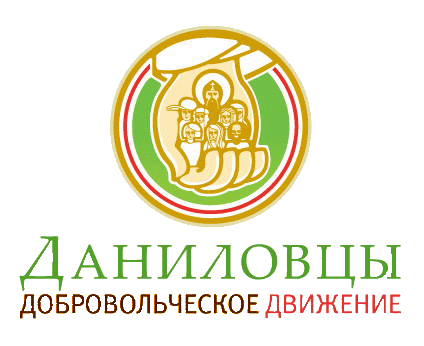 ОТЧЕТО ДЕЯТЕЛЬНОСТИМОЛОДЕЖНОГО ДОБРОВОЛЬЧЕСКОГО ДВИЖЕНИЯВО ИМЯ СВЯТОГО БЛАГОВЕРНОГО КНЯЗЯ ДАНИИЛА«ДАНИЛОВЦЫ»ЗА 2017 ГОДМосква,февраль 2018 г.I. Описание деятельности Добровольческого движения «Даниловцы» в 2017 г.Молодежное добровольческое движение «Даниловцы», как общественная организация, возникло в мае 2008, объединив некоторые социальные и молодежные проекты и инициативы Патриаршего центра духовного развития детей и молодежи при Даниловом мужском монастыре г.Москвы. Добровольческое движение «Даниловцы» профессионально развивает и поддерживает волонтерские молодежные инициативы. Особенность «Даниловцев» — привлечение молодых людей к различного рода волонтерской помощи. Наша специализация – социальное волонтерство, то есть организация долгосрочной и регулярной работы волонтерских команд в больницах и сиротских учреждениях, а так же работа с инвалидами, многодетными семьями, стариками, бездомными, заключенными. Мы научились привлекать молодежь в волонтерские группы, обучать их и поддерживать их начинания и задумки. Ежегодно мы запускаем 1-3 новые волонтерские группы! Для наших подопечных Движение «Даниловцы» – это молодые волонтеры, объединенные желанием бескорыстно делиться с окружающим миром теплом сердец. Мы не врачи и не педагоги, но мы верные друзья для сотен ребятишек и их союзники в борьбе с болезнью, одиночеством, сиротством или даже зависимостью. Зачастую для юных душ, томящихся «в заточении» больничных стен, творчество, праздники или даже простое человеческое участие становится целительным не меньше, чем лекарство.Для волонтеров, «Даниловцы» – команда профессионалов, поддерживающая и развивающая благотворительные волонтерские проекты и инициативы. Для нас очень важно, чтобы волонтерские группы работали стабильно и регулярно, в среднем, с периодичностью 1-2 раза в неделю.За 10 лет «Даниловцы» прочно заняли свое место среди благотворительных организаций Москвы. Мы единственные, кто профессионально реализует программы по обучению, поддержке волонтеров, по подготовке и сопровождению координаторов волонтерских групп. «Даниловцев» знают. Нам доверяют.Даниловцы создали единственную в России Школу социального волонтерства. Это более 600 часов учебных занятий и консультаций для волонтеров и сотрудников волонтерских организаций. Обучение творчеству, психологические тренинги, занятия по педагогике, семинары и мастер-классы от профессионалов социального волонтерства — вот направления работы Школы.Школа уже третий год признается лучшим учебным проектом для волонтеров в России. В 2015 она удостоилась премии Общественной палаты «Я гражданин», в 2016 - награды на Всероссийском форуме «Доброволец года», в 2017 – заняла первое место среди учебных проектов для волонтеров Москвы.В 2017 году постоянно и активно (2 раза в месяц и чаще) в «Даниловцах» участвовали около 380 волонтеров. Остальные волонтеры участвуют в добровольческих проектах периодически.За 2017 год в движение пришло более 200 новых волонтеров. В этом году «Даниловцы» провели около 840 рабочих встреч с подопечными, в ходе которых они встретились, общались и поддерживали около 3300 подопечных.Что волонтеры еженедельно делают для подопечных?Играют, рисуют, читают книги с детьми в больницах и социальных учрежденияхОрганизуют праздники для детей в больницах и социальных учрежденияхПутешествуют и гуляют вместе с детьми из социальных учрежденийУчат общению детей в больницах и социальных учрежденияхПроводят творческие занятия в больницах и социальных учрежденияхПроводят просветительские занятия в больницах и социальных учрежденияхПереписываются с одинокими людьми и заключеннымиВстречаются и общаются с бездомнымиКормят бездомныхДелают ремонты для стариков, инвалидов, многодетныхОрганизуют благотворительные праздники, ужины, ярмарки и балыИными словами, на практике волонтеры организуют творческие, учебные и игровые встречи, прогулки и поездки для детей, кормят и общаются с бездомными, делают благотворительные ремонты, переписываются с заключенными. Кроме того, волонтеры оказывают значимую социальную и психологическую поддержку людям, оказавшимся в тяжелой жизненной ситуации. Зачастую они оказываются единственной нитью, связывающей этих людей с жизнью общества. Пациенты в больницах и интернатах, многодетные семьи, инвалиды, бездомные и даже заключенные — все наши подопечные бывают очень одиноки, остаются один на один со своей болезнью, оставленностью, инвалидностью или другим несчастьем. Конечно, в больницах есть врачи, в детских домах есть персонал, в городе есть социальные службы. Только все это не может заменить главного, того, что дорого каждому из нас — дружбы, живого человеческого участия, внимания, заботы и любви.Что делают сотрудники движения для волонтеров?популяризируют социальное волонтерство;помогают с самоопределением и выбором направления;помогают обрести первичные навыки и необходимые базовые знания;включают в команды и помогают найти свое место в группе;оказывают психологическую помощь и поддержку волонтерам и командам;поддерживают и развивают волонтерские инициативы;организуют общение и развитие волонтеров;координируют взаимодействие команд;взаимодействуют с другими благотворительными организациями;продвигают Движение в СМИ и в сети Интернет ;привлекают финансовые средства для жизнеобеспечения и стабильной работы движения Для организации работы Движения действует административная группа, в состав которой входят: руководитель движения, куратор волонтерской деятельности, пресс-секретарь, редактор и администратор сайтов danilovcy.ru и volonter-school.ru, психолог движения, директор Школы социального волонетрства, специалист в области поддержки и сопровождения волонтеров, ведущий проекта «Человвек человеку». Административная группа и координаторы волонетрских групп – сотрудники Движения. Всего сотрудников - 27 человек.Волонтерские группы Движения «Даниловцы» 2017 года:При ФНКЦ детской гематологии, онкологии и иммунологии им. Д. РогачеваПри НИИ нейрохирургии им. БурденкоПри Социально-реабилитационном центре (приюте) «Зюзино»При социальном приюте для детей и подростков в г. Ступино (группа закрыта с октября 2017 года)При Приюте «Незнайка»При детской Морозовской больницеПри РДКБ в отд. нефрологии и отд. гинекологииПри Детской психиатрической б-це №6При Детско-подростковом отделении наркодиспансера №7При Исправительной колонии для подростков г. МожайскПри Исправительной женской колонии №5 г.Можайск При детском доме интернате для умственно-отсталых N15При детском доме интернате для умственно-отсталых N28При детском доме интернате для умственно-отсталых N24При детском доме интернате для умственно-отсталых N7При Психоневрологическом интернате N30Для переписки с людьми, нуждающимися в поддержке и духовном общенииБлаготворительных ремонтовПомощи бездомнымПри Интеграционном детском досуговом центре «САВА»Из них запущены в 2017 году: При детском доме интернате для умственно-отсталых N7 и При Интеграционном детском досуговом центре «САВА»В прошедшем году «Даниловцы» прекратили работу при Социальном приюте для детей и подростков в г. Ступино.Наши наградыВ 2016 году Школа социального волонтерства удостоена Премии Общественной палаты в номинации «Социальное волонтерство»В 2016 году «Школа социального волонтерства вошла» в тройку финалистов Конкурса Федерального агентства по делам молодежи «Доброволец года»В 2016 году Комитет общественных связей Москвы признал Добровольческое движение «Даниловцы» лучшим в области социального волонтерства. В 2017 году Московское отделение Общероссийского народного фронта признало Движение «Даниловцы» лучшей организации в области больничного (немедицинского) волонтерстваВ 2017 году Комитет общественных связей Москвы назвал проект«Человек человеку» Школы социального волонтерства лучшим просветительским и учебных проектов в области волонтерства в Москве.В 2017 Мэр Москвы С.С.Собянин наградил почетной грамотой руководителя «Даниловцев» Ю.С.Белановского за вклад в благотворительность и развитие гражданского общества.Наши результаты10 лет непрерывной еженедельной работы с подопечными;Помогаем около 3300 подопечных в год;более 1500 человек, поработавших волонтерами;20 волонтерская групп;сплоченная команда из 27 сотрудников;развитие и создание новых волонтерских групп;сотрудничество с 25 СМИ: было 55 публикации«Даниловцы» представлены в 2017: в Экспертном совете по субсидиям Комитета общественных связей Правительства Москвы;в Межведомственной рабочей группе по развития волонтерства при Министерстве экономического развития в Межведомственной рабочей группе Агентства стратегических инициатив по реализации стратегической инициативы «Развитие волонтерства (добровольчества) в регионах»;в экспертном совете Университета общественной палаты РФ и Форума «Сообщество»в общественном совете при Уполномоченном по правам ребенка при Президенте Российской федерацииСовместные проекты с иными организациями:«Службы координации волонтеров» volonter.ru («Даниловцы» – соорганизаторы)«Союз волонтерских организаций и движений» («Даниловцы» – соучредители)Школа социального волонтерства (учебный проект, совместно с «Союзом волонтерских организаций и движений»)Школа социального волонтерстваШкола социального волонтерства — это проект Добровольческого движения «Даниловцы» и «Союза волонтерских организаций и движений» по работе с волонтерами, координаторами волонтерских групп и волонтерскими организациями. Для нас очень важно, чтобы знания и опыт, накопленные благотворительными и волонтерскими организациями работали на весь сектор НКО. За 2017 годы было проведено около 100 очных учебных и психологических встреч, в которых приняло участие около 800 человек.Продолжает работу дистанционная школа социального волонтерства. Созданы уникальные 12 онлайн-курсов. Прошли обучение (полностью или частично) – коло 500 человек.Опубликованы около 90 видео-записей учебных семинаров и тренингов, 100 видеороликов из цикла «Человек человеку» и около 300 статей о социальном волонетрстве.Издание книгДобровольческое движение «Даниловцы» в 2017 году издало 2 уникальные для России книги:«Преображающая сила волонтерства» - книга, рассказывающая об опыте Движения через рассказы волонтеров, истории, интервью. «Социальное волонтерство под ключ» - методическое издание, где подробно изложены основные направления и этапы организации социальный волонетрских проектов и программ.«Даниловцы» в 2017 году были представлены в следующих СМИ:Канал «Россия 1»Журнал «Русский Репортер»Радио «MediaMetrics»«Радио 1»Радио «Спутник»Газета «Ведомости»Газета «Вечерняя Москва»Издание «Взглад»Издание «Мой район»Журнал «Рsychologies»Сайт издания «КоммерсантЪ»Портал Уполномоченного по правам детей при Президенте РФИнформационный портал «Такие дела»Информационный портал «Сноб»Информационный портал «Татьянин день»Информационный портал «Аргументы и факты»Информацинный портал "Милосердие"Сайт "Эхо Москвы"Информационный портал "Филантроп"Журнал «Управление дошкольным образовательным учреждением»Православный портал "Приходы"Агентство социальной информацииИнтернет-портал «Buro24/7»Портал «Nest»Портал «Душевная Москва»Портал Комитета гражданских инициативПортал «Центр развития и защиты детства»Всего – 55 публикации.Все публикации можно посмотреть тут: http://www.danilovcy.ru/tag/smi/«Даниловцы» поделились опытом На ежегодной всероссийской конференции газеты "Ведомости" "Благотворительность в России" На 2-х дневном региональном семинаре "Как работать с волонтерами", организованном местной организацией "Добрая тверь"На заседании Национального совета по корпоративному волонетрствуНа VIII Московском гражданском форумеНа открытой дискуссии Университета Комите Гражданских инициативНа слете "Волонтеры Подмосковья"На Форуме "PRO движение" в г.КалугаНа Образовательном форуме Воронежской области "Молгород"На Круглом столе "Современные инструменты HR менеджмента в благотворительности и волонтерстве", организованном Социальной палатойНа общественных обсуждениях концепции развития волонтерства в РФ и плана мероприятий по развития волонетрства в РФ, организованным Министерством экономического развития РФ и Общественной палатой РФНа Круглом столе по теме "Мошенники в благотворительности", организованном Уполномоченным по правам ребенка при Президенте РФНа Межрегиональном слете православной молодежи "Вера без дел мертва" в г.ПензаНа выездной 2-х дневной стратегической сессии по развитию волонетрства в Москве "Доброкруг", организованной Ресурсным центром "Мосволонтер"На Семинаре "Как работать с волонтерами?" в г.ВологдаНа Заседании Общественного совета при Уполномоченном по правам ребенка при Президенте РФНа сессиях "Школы городских изменений", организованной компанией РУСАЛ в г.Мончегорске, Краснотурьинске, каместе Уральском и Красноярске.На VI социальной конференции Томской митрополии РПЦ в г.ТомскеНа Круглом столе о взаимодействии волонтерских организаций и ПНИ в Московской гороской Думе.На Семинаре "Как работать с волонтерами?" в г.ПензаII. Деятельность волонтерских групп Движения «Даниловцы» в 2017 г.1. Волонтерская группа в Национальном медицинском исследовательском центре нейрохирургии им. академика Н. Н. БурденкоКоординатор: Моисеева ЛюбовьПолное официальное название учреждения:Федеральное государственное автономное учреждение «Национальный медицинский исследовательский центр нейрохирургии имени академика Н. Н. Бурденко» Министерства здравоохранения Российской ФедерацииПрежнее название: НИИ нейрохирургии им. Н.Н. БурденкоАдрес учреждения: Москва, 4-я Тверская-Ямская ул., д.16.Отделения, которые посещает группа: 2 детских нейрохирургических отделения.Сайт учреждения: https://presscenter.nsi.ru/address/9bf630b99c61/ФИО ответственного лица со стороны учреждения:Меликян Армен ГригорьевичКраткая история волонтерской группы:Волонтерская группа в Бурденко была основана в мае 2008 года и была одной из первых в Движении. С мая 2008 г. координатор - Андрей Мещеринов. С 2012г. координатор - Алексей Бородкин. С апреля 2015 координатор - Кирилл Кочкин.С марта 2017 координаторы – Кирилл Кочкин и Любовь МоисееваС сентября 2017 - Любовь Моисеева.Подопечные. Характеристика, в чем нуждаются.Дети с заболеваниями головного мозга, требующими срочного хирургического вмешательства - опухолями (добро- и злокачественными), ДЦП, инсультами, эпилепсиями и другими нарушениями. Дети нуждаются, в первую очередь, во внимании. Несмотря на то, что они находятся в больнице с родителями (чаще - с мамой), но им нужны контакты и с обычными людьми из обычного мира, которые отвлекают их от болезни и придают сил для излечения.На каждой встрече: от 2 до 15 подопечных.Волонтеры: в основном, учащиеся и работающие девушки от 19 до 37 лет.На каждой встрече: от 1 до 10 волонтеров. В последнее время практикуем объединение двух отделений в холле у лифтов – не только для особых мероприятий, но и для обычных занятий.График работы волонтерской группы: Два раза в неделю: понедельник и среда - с 17.30 до 20.00.Цель посещения: Поддержать ребенка своим теплом и вниманием, чтобы ребенку было с нами хорошо и интересно. Формы работы с подопечными: Занимаемся тем, что ребенку интересно и чем ему можно заниматься: лепим, рисуем, складываем оригами, играем в настольные игры, и т.п. Иногда проводим мастер-классы.Рабочие материалы:Пластилин, альбомы, карандаши, краски, кисточки, стаканчики для воды, раскраски, картон, цветная бумага и т.п.Наиболее яркие и удачные моменты за год:Настоящий Рождественский вертеп с куклами из папье-маше, деревянным ящиком и колядками/хоровым пением с участием певчих Храма Свт. Николая в Подкопаях и Иоанно-Предтеченского монастыря.Трудности при работе в учреждениях и при работе с подопечными:Основная трудность для волонтера - наладить первичный контакт, вызвать доверие, показать, что он здесь не для того, чтобы что-то навязывать; заинтересовать ребенка собой. Вторая трудность - преодолеть барьеры в общении. Есть дети, которые не говорят по-русски, есть дети с нарушениями зрения или моторики. Что требуется со стороны Движения: материалы для творчества.Сотрудничество с приглашенными коллективами:Певчие Храма Свт. Николая в Подкопаях и Иоанно-Предтеченского монастыря.Сотрудничество со сторонними организациями: Фонд «Подари жизнь». Статистика года:Количество встреч: около 90 посещений. Подопечных за год: около 500-600 подопечных.Волонтёров за год: около 25 волонтеров.На конец года в группе 25 действующих волонтеров.2. Волонтёрская группа в Российской детской клинической больницеКоординатор: Дмитриева ЕкатеринаПолное официальное название учреждения:Федеральное государственное бюджетное учреждение «Российская детская клиническая больница» Министерства здравоохранения Российской ФедерацииПрежнее название: Российская детская клиническая больницаАдрес учреждения: Москва, Ленинский пр-т, 117.Отделения, которые посещает группа: отделение нефрологии и отделение хирургической гинекологии.Сайт учреждения: http://rdkb.ru/ФИО ответственного лица со стороны учреждения:Петросян Эдита Константиновна -зав.отделением нефрологии.ДядикТатьяна Григорьевна - зав.отделением гинекологии.Краткая история волонтерской группы.Дата основания группы - 7 апреля 2009 года.В марте 2009 года поступило предложение о создании волонтерской группы в отделениях нефрологии и гинекологии РДКБ от Елены Рукосуевой. 7 апреля - организационная встреча координатора Лидии Алексеевской и группы поддержки. В 2011 году координатором группы становится Алёна Штырина. С сентября 2013 года координатор группы - Александра Сошникова.С ноября 2015г. координаторами стали Юлия Бочарова и Юлия Бутывченко.С января 2016 г. координатор – Юлия Бутывченко.С марта 2017 г. координатор – Екатерина Дмитриева.Подопечные. Характеристика, в чем нуждаются.В отделении нефрологии РДКБ лежат ребята с хроническими почечными заболеваниями, а в гинекологическом – девочки, страдающие гинекологическими заболеваниями, часто требующими хирургического вмешательства.На каждой встрече: от 1 до 20 подопечных.Волонтеры.Открытые к общению, отзывчивые, активные молодые люди обоих полов (подавляющее большинство – женского) от 18 до 35 лет, готовые делиться теплом, идеями, умениями и свободным временем, чтобы скрасить больничное одиночество подопечных и их родных.На каждой встрече: от 1 до 11 волонтеров.График работы волонтерской группы: один раз в неделю: суббота с 15.30 до 17.30.Цель посещения.Приход активных молодых людей, общение, совместное творчество скрашивают одиночество ребят, делают их пребывание в больнице не таким безрадостным и болезненным мероприятием. Они могут увидеть хоть какие-то плюсы больничного «заточения».Дети с огромным нетерпением ждут волонтеров, для них это дает смысл побыть в больнице еще одну неделю до следующего посещения. Наши посещения вдохновляют также и родителей, которые нередко тоже нуждаются в общении и словах поддержки и утешения.Формы работы с подопечными.Наши посещения наполнены творчеством: дети вместе с волонтерами занимаются лепкой, рисованием, вышиванием, плетением из бисера, стекляруса и других подобных материалов, конструированием деревянных, картонных и бумажных моделей различных зданий и сооружений, творческими наборами (гравюры, вышивка, аппликации, витражи и многое другое), созданием поделок под руководством волонтеров, которые проводят мастер-классы.Мастер-класс (творческое занятие по определенной тематике) может провести любой волонтер, у которого есть творческая идея и желание ее воплощения вместе с детьми, независимо от уровня сложности и мастерства самого волонтера – даже самые простые идеи могут оказаться очень востребованными. Вообще от волонтера не требуется никаких специальных навыков творчества, многому можно научиться по ходу дела, в том числе от ребят.В процессе творчества происходит общение с ребятами как напрямую, так и посредством наших игрушек, одеваемых на руку. Часто в разговоры втягиваются и родители. Кроме того, иногда играем в подвижные и настольные игры, а также поздравляем с праздниками и пополняем хорошей литературой книжную полочку в отделении нефрологии.Рабочие материалы.Творческие наборы (гравюры, 3D-паззлы, витражи, наборы для вышивания, аппликации и так далее), письменные и канцелярские принадлежности разного рода (карандаши, фломастеры, ручки, клей и так далее), пластилин, краски, бумага, картон, бусы, ракушки, листочки, желуди, диски (для создания украшений), пуговицы, ленты, заколки, нитки мулине, гофрированная бумага, раскраски, настольные игры, фетр, новогодние заготовки, кружки, футболки, сумки, рамки, деревянные яйца, мыло, слоеное тесто, фольга, кружева, книги по лепке, рисованию, созданию оригами и так далее.Наиболее яркие и удачные моменты за год.Получилось:1) поддерживать работу сообщества группы в «ВКонтакте» и в Инстаграме через помощника;2) привлечь в группу много новых волонтеров, в том числе мужского пола; 3) провести благодаря волонтерам большое количество новых мастер-классов, в частности, с необычными материалами;4) организовать выступления фокусника;5) организовать профессиональную фотосъемку ярких посещений;6) больше делегировать полномочия опытным волонтерам во время отсутствия координатора;7) в группу пришло 18 новых волонтеров, плюс несколько гостей из других групп Движения8) координатор, волонтеры и помощник группы написали ряд статей для сайта Движения.Трудности при работе в учреждениях и при работе с подопечными.Сохраняется трудность с поддержанием порядка в ящичках с материалами - нет времени на постоянную тщательную инвентаризацию и уборку. Шкаф, выделенный под материалы, слишком маленький, в нем не хватает места.Продолжается накладка тихого часа и ужина на наше посещение, в связи с чем фактические рамки занятия сужаются – ребята приходят позже со сна, а заканчивать приходится часто в спешке, так как привозят ужин (мы располагаемся в столовых помещениях);Меньше посещений отделения гинекологии из-за отсутствия либо детей, либо достаточного количества волонтеров.Что требуется со стороны Движения: материалы для творчества.Сотрудничество с приглашенными коллективами: нет.Сотрудничество со сторонними организациями: нет.Статистика года.Количество встреч: 44 посещений отделения нефрологии и 34 посещений отделения гинекологии.Подопечных за год: волонтеры встретили более 600 человек. (Но цифра очень примерная, так как надо учитывать тот факт, что ребята лежат с хроническими заболеваниями, следовательно, несколько раз в год могут приезжать одни и те же дети).Волонтёров за год около 40 волонтеров плюс два гостя.На конец года группа добровольцев насчитывает 22 человека постоянных членов, включая координатора и помощника, а также редко посещающих, плюс два гостя за год.3. Волонтерская группа в Детском наркологическом центре («Квартале»)Координатор: Цыганкова ЕкатеринаПолное официальное название учреждения: Детский Наркологический ЦентрАдрес учреждения: Москва, Ленинский проспект, 89а.Сайт учреждения: http://www.nan.ru/?f=kvartal/ФИО и контакты ответственного лица со стороны учреждения.Шведов Павел Леонидович - детский консультант.Краткая история волонтерской группы. Группа начала свою деятельность с 2008 г.Координаторы:май 2008-ноябрь 2009 координатор -  Сергей Майоров 
ноябрь 2009-март 2010 Мария Крюковская и Михаил Котляревский
март 2010-март 2012 Мария Филатова
март 2012- октябрь 2012 Сергей Рассказов и Кирилл Кочкин 
октябрь 2012- 2013 Сергей Рассказов 2013 – январь 2014 Елизавета Орехова
январь – февраль 2014 Валерия Антонова и Максим Рыковфевраль-август 2014 Светлана Блиновасентябрь 2014 г. - октябрь 2016 – Анастасия Ляминас октября 2016 – Екатерина Цыганкова
Команда «Квартала» - активные, коммуникабельные и креативные молодые люди, которые готовы делиться с подопечными не только навыками и знаниями, но и личным опытом и удовольствием от жизни без КАН (курение/алкоголь/наркотики).Подопечные. Характеристика, в чем нуждаются. Подростки от 12 до 17 лет. Разносторонние, интересные, каждый со своими особенностями.  Среди подопечных очень много детей с творческим началом. Остро нуждаются во внимании, общении и признании их достижений.На каждой встрече: от 3 до 15 детей. (Стационар 25 человек)Волонтёры.Активные, инициативные молодые люди в возрасте до 35 лет, на данный момент в группе больше девушек. Все волонтёры абсолютно разные, что позволяет максимально разнообразить формат занятий, а также вовлечь в процесс детей различных возрастов и интересов. Среди членов группы есть, как и творческие личности, придумывающие темы для занятий, так и очень хорошие исполнители, готовые поддержать любую инициативу. На каждой встрече: от 2 до 6 волонтеров.График работы волонтерской группы: 2 раза в неделю: четверг – с 19.00 до 20.00 и суббота с 16.30 до 18.00.Цель посещения: Постараться раскрыть талант и способности каждого ребёнка (насколько это возможно в данных условиях). Поделиться интересующими нас (волонтёров) темами с ребятами. Показать подопечным, что жизнь без КАН (курение/алкоголь/наркотики) яркая и насыщенная. Поддержать и просто быть рядом, если это необходимо. Формы работы с подопечными:  Мастер-классы, настольные игры, викторины, квесты, фильмы/видео.Рабочие материалы: Ножницы, цветная бумага, ткань, двойной скотч, клей-карандаш, сухоцветы, гофрированная бумага, нитки для вязания, пластилин, солома, краски, витражные краски, краски по стеклу, деревянные заготовки, карандаши, ватман в рулоне, распечатанные доп. материалы (вопросы к викторинам, подсказки, ребусы и т.д.), колонки и муз. плеер или флешка, проектор. Для чаепития: травяной чай, сахар, печенье, вафли, пряники, мармелад, конфеты. Наиболее яркие и удачные моменты за год. 1) Мастер- класс (МК) Блокноты с тканевой обложкой. Как девочек, так и мальчиков очень увлёк процесс изготовления блокнотов. Благодаря простой технологии изготовления, у каждого ребёнка он получился.2) Традиции Масленицы. Получился очень душевный вечер с познавательной викториной, чаепитием и блинами.3) Кулинарный МК. Готовили с подопечными кексы в микроволновке. В тот день на занятии были практически все пациенты, голодных не осталось. 4)  Роспись керамических кружек. Данный МК проводили несколько раз, потому что детям очень понравилось получить в подарок кружку с собственным дизайном. 5) МК изделия из полимерной глины. НА МК делали с девочками различные украшения. Занятие подопечным очень понравилось, получилось сделать оригинальные украшения, которые можно будет носить. 6) МК Роспись футболок. Ещё один МК, который собрал в игровой практически всех пациентов. Получился очень шумный и творческий МК.  7) Новогодний праздник. Самое запоминающееся мероприятие года. Много конкурсов, музыки, подарков, сладостей, смеха и улыбок. Получилось устроить для подопечных настоящий семейный праздник. Трудности при работе в учреждениях и при работе с подопечными. Не разрешаются некоторые материалы: спирт (при мыловарении для удаления пузырьков), фольга (в поделках), проволока (для изготовления сувениров). А также некоторые МК, например, плетение фенечек. При работе с ножницами или другими опасными предметами приходится строго контролировать детей в течение всего занятия. Что требуется со стороны Движения: материалы для творчества.Сотрудничество с приглашенными коллективами: нет.Сотрудничество со сторонними организациями.В декабре 2017 г. к ребятам приходила Светлана Кичатова (психолог мастерской социально-творческой инклюзии «Сундук») и проводила для них психологический тренинг и мастер-класс по изготовлению новогодних открыток «со смыслом».Статистика года.Количество встреч: 70 встреч (с учётом карантина в январе/декабре и каникул в июле/августе).Подопечных за год: примерно 120 человек (из расчета смены коллектива раз в 3 месяца).Волонтёров за год: 23 волонтераНа конец года: 9 волонтеров в группе. 4. Волонтерская группа в НПЦ ПЗДП им. Г.Е. Сухаревой ДЗМКоординатор: Модестова Марина Полное официальное название учреждения: Государственное бюджетное учреждение здравоохранения города Москвы "Научно-практический центр психического здоровья детей и подростков им. Г.Е. Сухаревой Департамента здравоохранения города Москвы"Прежнее название: 6-я детская психиатрическая больница.Адрес учреждения: Москва, 5й Донской проезд, д.21АОтделение, которые посещаем: 3-е острое женское отделение.Сайт учреждения: http://www.npc-pzdp.ru/ФИО ответственного лица со стороны учреждения: Дейч Роман Яковлевич – заведующий отделениемКраткая история волонтерской группы:Группа появилась в 2009 году.С 2009 г. координатор - Перегудова СветланаС сентября 2010 года координатор - Чистякова Елизавета.С сентября 2015 г. координатор – Ирина Нуриманова.С декабря 2016 г. координатор - Мария Туманова.С апреля 2017 г.  - Марина Модестова.Подопечные. Характеристика, в чем нуждаются.Младшая группа: девочки 7-14 лет, с особенностями поведения и развития интеллектуальной и эмоционально-волевой сферы, часто из неблагополучных семей и интернатов. Потребность этих детей в уважительном теплом контакте, в совместных занятиях со взрослыми, в сюрпризах, в признании их индивидуальности, способностей и талантов.Старшая группа: девушки-подростки от 13 до 18 лет, в анамнезе могут быть попытка суицида, употребление наркотиков, побеги, депрессия, нарушение пищевого поведения, БАР и др., часто из социально-неблагополучных семей, имеют опыт периодических госпитализаций в течение многих лет или последнего короткого периода времени.Творческие, травмированные, с обостренной эмоциональной чувствительностью, с особенностями поведения, часто с выраженными интересами и протестными реакциями. Нуждаются в уважении и внимании, в признании их интересов, индивидуальности, достижений и сомнений.На каждой встрече: от 8 до 25 детей.Волонтеры: Девушки и женщины старше 18 лет, студентки и работающие. Все волонтёры заинтересованы и включены во взаимодействие с подопечными. В команде есть творческие личности, придумывающие темы для занятий, и есть хорошие исполнители, готовые поддержать любую инициативу. У некоторых из волонтёров есть собственные дети, и это значительно облегчает им процесс общения с подопечными.На каждой встрече: от 2 до 6 волонтеровГрафик работы волонтерской группы: 2 раза в неделю: понедельник и четверг – с 17.00 до 18.30.Цель посещения:Постараться раскрыть талант и способности каждого ребенка (насколько это возможно в данных условиях),поддержать детей в их переживаниях, создать на время занятия радостное и уважительное пространство, в котором ребенок получит опыт «я могу», «я умею», «мне интересно», «я интересен, важен и нужен».Формы работы с подопечными:Мастер-классы, занятия в формате свободного творчества, коллажи, настольные игры, интерактивные игры, раскраски, лепка из глины и пластилина, обсуждение книг и личных вопросов.Рабочие материалы:Ножницы, цветная бумага, картон, ткань, двойной скотч, клей-карандаш, сухоцветы, гофрированная бумага, нитки для вязания, пластилин, глина, солома, краски, деревянные заготовки, карандаши, фломастеры, ватман в рулоне, журналы, распечатанные доп. материалы (раскраски, загадки, ребусы).Наиболее яркие и удачные моменты за год.1) Елочные украшения из полимерной глины и блесток. Дети проявили свою фантазию в предвкушении подготовки к празднику.2) Открытки своими руками. Традиционное занятие с девочками из старшей группы, все	 очень увлечены процессом и возможностью сделать подарок для близких, несмотря на то, что находятся в больнице.3) Игра "Активити", было интересно познакомиться с девочками поближе, с кругом их интересов, с тем, как они общаются между собой.4) Занятия лепкой из пластилина в младшей группе. Оживленная атмосфера, фантазия каждого ребенка, свобода выбора, игровая форма – все это делает занятие особенным и неповторимым.5) Экспромт-спектакль на Новый год, в котором участвовали все дети, изображая разных героев новогодней истории.6) Мастер – класс по созданию коллажей. Коллажирование – хороший инструмент визуализации. Девочки-подростки и волонтеры увлеченно создавали картины желаемого в наступающем новом году как символическое послание себе в будущее.Трудности при работе в учреждениях и при работе с подопечными.Не разрешаются некоторые материалы: нитки и длинные ленты, скрепки, пластиковая посуда, фольга (в поделках), проволока (для изготовления сувениров), стекло, колющие и режущие предметы. При работе с ножницами, клеем или другими опасными предметами приходится строго контролировать детей в течение всего занятия. Часто на занятиях в младшей группе работает телевизор, сильно отвлекает детей и создает нервозную обстановку, в тишине всем приятнее и спокойнее работать.Что требуется со стороны Движения: материалы для творчестваСотрудничество с приглашенными коллективами: нетСотрудничество со сторонними организациями: нетСтатистика года:Количество встреч: 79 встреч (с учётом каникул в июле-августе и карантина в ноябре).Подопечных за год: примерно 200 человек (из расчета, что ребенок находится в больнице в течение месяца).Волонтёров за год: 15 волонтеров.На конец года: 10 волонтеров в группе.5. Группа переписки с людьми, нуждающимися в поддержке и духовном общении.Координатор: Ренжин КонстантинКраткая история волонтерской группы.Группа создана в сентябре 2009 г. C 2009 г.  координатор – ПатлусоваКалиса.С 2012 г. координатор – Володин Антон.С 2013 г. координатор - Константин Ренжин.Подопечные. Характеристика, в чем нуждаются.Нам пишут, как правило, люди, находящиеся в заключении и нуждающиеся в простом человеческом общении, во внимании и добром слове. Часто пишут желающие узнать о православной вере, ищущие духовного общения.Волонтеры: мужчины и женщины от 22 до 50 лет.График работы волонтерской группы:2 раза в месяц по средам с 19.00 до 21.00 – собрания волонтерской группы.На каждой встрече присутствует около 8 волонтеров.Цель встреч: общение, просвещение, духовное развитие, миссионерская деятельность.Формы работы с подопечными:Ведут переписку, высылают духовную и художественную литературу, оказывают информационную поддержку.Рабочие материалы: канцтовары, конверты, марки.Наиболее яркие и удачные моменты за год.Поздравления на Рождество и Пасху, открытки, праздничные посылки, бандероли с духовной литературой и канцтоварами.Трудности при работе в учреждениях и при работе с подопечными.Бывают трудности общения и взаимопонимания.Что требуется со стороны Движения: средства на почтовые расходыСотрудничество со сторонними организациями.Сотрудничаем с секретарем центра ПЦДРМ, библиотекой и книжным складомДанилова монастыря, иногда что-то привозят благотворители.Статистика года.Волонтёров за год: 21 волонтер.Количество встреч: 24 встречи.Мы работаем дистанционно, на встрече разбирается от 10 до 40 писем.Встречи проходят 2 раза в месяц.На конец года: 21 волонтер в группе.В базе данных подопечных больше 220 человек.6. Волонтёрская группа в Можайской воспитательной колонииКоординатор: Ренжин Константин Полное официальное название учреждения.Федеральное казённое учреждение Можайская воспитательная колония УФСИН России по Московской областиАдрес учреждения:Московская область, г. Можайск, пос. ДзержинскогоСайт учреждения: http://xn--80aagnqgcjs7a9l.xn--p1ai/ФИО ответственного лица со стороны учреждения.Савкин Александр НиколаевичКраткая история волонтерской группы.Дата основания группы: 5 ноября 2012 года состоялась первая встреча-знакомство с воспитанниками и руководством колонии.С 9 декабря 2012 года начались регулярные ежемесячные посещения подопечных.Координатор – Константин Ренжин.Подопечные. Характеристика, в чем нуждаются.Подростки, оступившиеся на своём пути. Они проходят социальную реабилитацию и получают социально-психологическую помощьНа каждой встрече: 10-20 подопечных на занятиях, 80-90 - на концертахВолонтеры: преподаватели ИЗО, психологи, педагоги, музыканты. Возраст: от 22 до 50 лет.На каждой встрече: 4 волонтераГрафик работы волонтерской группы: 1-2 раза в месяцЦель посещения:Воспитание и реабилитация трудных подростков, профилактика рецидивов, позитивный настрой на будущее, общение и просвещение.Формы работы с подопечными:Проводим мастер-классы по различным техникам художественного ремесла: лепка из глины, шелкография, аппликации, фотографическое искусство и т.п. Также проводим психологические тренинги, игры на развитие личности. Организуем концерты и выступления творческих коллективов.Рабочие материалы:материалы для творчества (глина, краски, бумага), фотоаппарат, если концерт, то синтезатор, музыкальные инструменты. Спектакль - реквизит, костюмы.Наиболее яркие и удачные моменты за год.1) Запомнилось концертное выступление в декабре.2)Имела успех серия занятий по лепке из глины, а также серия психологических тренингов.3) Особенные встречи - Концерт авторской песни.Трудности при работе в учреждениях и при работе с подопечными.Оформление разрешений на посещениеЧто требуется со стороны Движения.Материальная помощь - в пределах 2000 руб. за поездку,Административная помощь - заключение соглашения, переговоры с УФСИН, с начальством колонии.Сотрудничество с приглашенными коллективами: нет.Сотрудничество со сторонними организациями: нетСтатистика года.Волонтёров за год: 9 волонтеров.Количество встреч: провели 12 встреч.Затраты на каждую поездку 1000-2500 руб.На конец года 9 волонтеров в группе.Подопечных за год: посещаем до 90 подопечных7. Волонтёрская группа в Исправительной колонии – 5 в Можайске.Координатор: Ренжин КонстантинПолное официальное название учреждения:Федеральное казённое учреждение «Исправительная колония №5» УФСИН России по Московской областиАдрес учреждения:Московская область, г. Можайск, пос. ДзержинскогоСайт учреждения: http://www.50.fsin.su/ik-5.phpФИО ответственного лица со стороны учреждения.Гадаева Ирина – начальник учрежденияКраткая история волонтерской группы.Посещения с 2014 года.Координатор – Константин Ренжин.Подопечные. Характеристика, в чем нуждаются.Взрослые женщины осужденные, нуждаются в духовной поддержке, общении, просвещенииНа каждой встрече: 10-20 подопечных на занятиях, до 200 на концертахВолонтеры: преподаватели ИЗО, психологи, педагоги, музыканты. от 22 до 47 летНа каждой встрече3-4 волонтераГрафик работы волонтерской группы: 1 раз в месяцЦель посещения:Воспитание и реабилитация, профилактика рецидивов, позитивный настрой на будущее, общение и просвещение.Формы работы с подопечными:Проводим мастер-классы по различным техникам художественного ремесла: лепка из глины, шелкография, аппликации, фотографическое искусство и т.п. Также проводим психологические тренинги, игры на развитие личности. Организуем концерты и выступления творческих коллективов.Рабочие материалы:материалы для творчества (глина, краски, бумага), фотоаппарат, если концерт, то синтезатор, муз инструменты.Наиболее яркие и удачные моменты за год.Имел успех концерт под гитару в декабре.Трудности при работе в учреждениях и при работе с подопечными.Оформление разрешений на посещениеЧто требуется со стороны Движения.Материальная помощь - в пределах 2000 руб. за поездку,Административная помощь - заключение соглашения, переговоры с УФСИН, с начальством колонииСотрудничество с приглашенными коллективами: нетСотрудничество со сторонними организациями: нетСтатистика года.Подопечных за год: за год посещаем до 200 подопечныхКоличество встреч: за год провели 10 встреч.Затраты на каждую поездку 1000-2000 руб.Волонтёров за год: 10 волонтеров.На конец года 9 волонтеров в группе.8. Волонтёрская группа ремонтов «Надёжные руки»Координатор: Блинов Сергей Территория работы группы: г.Москва.Краткая история волонтерской группы.Дата основания: 1 февраля 2012. Создатель и координатор – Константин Козырев.Некоторое время координатором был Андрей Дроздов.С 2014 г. координатор  – Сергей БлиновДеятельность - проведение ремонтных работ малоимущим людям силами организованной группы волонтёров. Подопечные. Характеристика, в чем нуждаются.Мы помогаем малоимущим людям, пенсионерам, инвалидам и многодетным семьям, нуждающимся в ремонте квартир.На каждой встрече: 2-7 подопечных.Волонтеры. Молодые мужчины и женщины, готовые помогать в ремонте квартир.На каждой встрече от 1 до 9 волонтёров.График работы волонтерской группы: 2 раза в неделю: суббота 11.00 – 15.00 и воскресенье 17.00 – 21.00Цель посещения: Помощь в благоустройстве условий жизни малоимущим согражданам через проведение ремонтных работ организованной группой волонтёров.Формы работы с подопечными: различные виды ремонтных работ.Рабочие материалы: шпатели, обои, шпаклевка, ламинат, линолеум, краски, полипропиленовые трубы и соединения, кисти, валики, провода, розетки, выключатели, автоматы, двери, плитка, штукатурка, плинтуса для пола и потолка, сантехническое оборудование и т.п.Наиболее яркие и удачные моменты за год. Сделали два больших объекта:1) в районе метро Выхино - завершение ремонта в квартире многодетной семьи: две комнаты, кухня, коридор и санузел, сборка мебели; 2) в районе метро Молодежная -в квартире пожилого инвалида: комната, коридор и кухня полностью преобразились, собрана новая кухонная мебель. Трудности при работе в учреждениях и при работе с подопечными.Трудности во взаимопонимании с подопечными.Сотрудничество со сторонними организациями.Финансирует закупку материалов БФ «Предание».Статистика года.1) За этот год мы закончили объект на Выхино, у Юлии, ее пожилых родителей и 4х приемных детей, отремонтировали 2 жилых комнаты, коридор, кухню и санузел, помогли со сборкой мебели. 2) Начали и завершили ремонт квартиры в районе м. Молодежная у пожилого инвалида Николая. Отремонтировали комнату, кухню, коридор.За год волонтерами нашей группы произведено работы: 390 часов, 93 рабочих дня.В этом году пришли 22 новых волонтёра. Среди вновь прибывших - специалисты технических специальностей: электромонтажники, строители, отделочники, IT-специалисты, это помогает нашей группе трудиться эффективнее.На конец года18 волонтеров. 9. Волонтерская группа при НМИЦ ДГОИ им. Дмитрия РогачеваКоординатор: Соломатина Александра Полное официальное название учреждения.Национальный медицинский исследовательский центр детской гематологии, онкологии и иммунологии имени Дмитрия Рогачева Прежнее название: ФНКЦ им. Дмитрия РогачеваАдрес учреждения: Москва, ул. СаморыМашела, д. 1Сайт учреждения: http://www.fnkc.ru/ФИО ответственного лица со стороны учреждения: Храмова Ольга МихайловнаКраткая история волонтерской группы.Первое посещение - 7 апреля 2012 года. Координатор – Павел Альшевский.С апреля 2016г. координатор – Александра Соломатина.Подопечные. Характеристика, в чем нуждаются.Дети дошкольного и школьного возраста, находящиеся на долечивании или постановке диагноза в Пансионате НМИЦ ДГОИ. Нуждаются в организации досуга.На каждой встрече приходят 10-25 детейВолонтеры 95% молодые люди (девушки и парни) до 30 лет, 90 % из них- студенты московских ВУЗовНа каждой встрече 2-10 волонтеров.График работы волонтерской группы:2 раза в неделю: среда 18.00-20.00 и суббота 12.00-14.00Цель посещения: организация досуга, обучение, общение, игры.Формы работы с подопечными: Организация творческих занятий и мастер-классов, настольные и подвижные игры, общение.Рабочие материалы:Пластилин, акриловые и акварельные краски, бумага, ватман, картон, ткань, войлок, фетр, бисер, наклейки, наборы для творчества, настольные игры.Наиболее яркие и удачные моменты за год.Январь: поздравляли детей с НГ и Рождеством, дарили подарки. Проведение занятий по восточному единоборству кабудо.  Постановка театра теней «своими руками». Февраль: осваивали вместе с детьми технику узелкового-батика. Творческая мастерская ко дню Св.Валентина. Играли в русские народные игры и потешки, знакомство с фольклором.Март: изготовление деревьев из картона. Мастер-класс по квиллингу. Весь месяц был посвящен весенним подделкам. Осваивали новые настольные игры.Апрель: отмечали пятилетие группы, собралось рекордное количество волонтеров разных лет.  Также готовились к Пасхе, расписывали деревянные яйца и делала пасхальные украшения. Проводили урок, как создавать мультфильмы с куратором учебного курса «Игры и творчество с детьми» Анастасией Коломиной. Осваивали новые настольные игры.Май: карантин до 21 мая. Июнь: принимали и делились опытом волонтерской деятельности со студентами РАНХиГС, вместе с ними проводили творческие занятия и играли в настольные игры.Июль: устроили занятия по изготовлению Вепской куклы (куклы из лоскутов ткани в народном стиле). Проводили мастер-класс по работе с гипсом. Мастер-класс по мыловарению для детей и мам.Август: проведение квеста для детей «Вокруг света», в программе были музыкальные, интеллектуальные конкурсы, дарили подарки. Обучали детей работать в технике скрапбукинга, делали фотоальбомы и открытки. Изготовление фоторамок.Сентябрь: силами волонтеров организовали «весёлые старты» с конкурсами и эстафетами. Октябрь: карантин по ветрянке до 6 декабря. Декабрь: закончили год новогодней ёлкой от волонтеров, поставили спектакль, переоделись в сказочных персонажей и подарили подарки детям.Трудности при работе в учреждениях и при работе с подопечными: бывают карантины.Что требуется со стороны Движения.Материальная: требуются материалы для творчества, подарки на Рождество.Сотрудничество со сторонними организациями.Образовательная организация РАНХиГСФонд «Подари жизнь»Статистика года.Подопечных за год: около 100-150 подопечныхКоличество встреч: 72 посещения в год.Каждое воскресенье проходит творческий мастер-класс. За год сделано более 700 поделок. Волонтёров за год: около 40 волонтеров.На конец года 30 волонтеров в группе.10. Волонтёрская группа в социальном приюте для детей и подростков "Зюзино"Координатор: Черкашина НадеждаПолное официальное название учреждения.Государственное бюджетное учреждение города Москвы Центр поддержки семьи и детства «Зюзино» Юго-западного административного округа города Москвы Прежнее название: социальный приют «Зюзино»Адрес учреждения: Москва, ул. Азовская, д. 33, корп. 3Сайт учреждения: http://www.srczuzino.ru/ФИО ответственного лица со стороны учреждения: директор Ларина Нина Алексеевна.Краткая история волонтерской группы.После закрытия детского приюта «Дорога к дому» в мае 2012 г. дети из приюта были расформированы по семьям и социальным учреждениям Москвы и Московской области, в том числе и в данный приют. В мае 2012 года состоялась первая встреча волонтеров с детьми. Координатор - Перегудова Светлана. С марта 2014г. координатор – Марина Чижкова.С апреля 2015г. координатор - Черкашина Надежда. Происходят изменения во времени посещения, а также в формате посещений. Теперь проводятся творческие мастер-классы.Подопечные. Характеристика, в чем нуждаются.Дети 3-17 лет, мальчики и девочки. Больше всего нуждаются в любви и внимании, им нравятся творческие занятия, подвижные игры.На каждой встрече около 20-25 детей.Волонтеры: девушки и молодые люди 20-35 лет.На каждой встрече 4-12 волонтеров.График работы волонтерской группы: 1 раз в неделю: по субботам с 14.00 до 16.00Цель посещения: общение, совместный досуг. Волонтеры проводят для детей различные мастер-классы, развивают творческие способности, играют в настольные игры.Формы работы с подопечными:Творческие занятия, рисование, мастер-классы, настольные игрыРабочие материалы: краски, бумага, клей, ножницы, нитки, материалы для поделок, настольные игрыНаиболее яркие и удачные моменты за год.Творческие мастер-классы, с подростками - настольные игры, проведение квеста в мае.Трудности при работе в учреждениях и при работе с подопечными.Были трудности в общении с девочками-подростками. В результате перестали посещать эту группу, поскольку волонтеры не обладают квалификацией психологов и бывают сложности при общении с трудными подростками.Что требуется со стороны Движения.Материалы для проведения занятий. Сотрудничество с приглашенными коллективами: нет.Сотрудничество со сторонними организациями: нет.Статистика года.Организовано 32 посещения (исключая карантины, запреты посещений без справок от кори).За год через группу прошло около 20 волонтеров.На конец года в группе около 10 волонтеров.11. Волонтёрская группа в приюте «Незнайка»Координатор: Романцов ГеоргийПолное официальное название учреждения. Некоммерческое благотворительное учреждение «Незнайка», приют для матерей с детьми. Прежнее название: приют «Незнайка»Адрес учреждения: Московская обл., Апрелевский район, дер. Кривошеино.Сайт учреждения: http://priyut-detstva.ru/ФИО ответственного лица со стороны учреждения.Кульянов Сапар Муллаевич, директор.Краткая история волонтерской группы.В 2012 году в мае закрылся приют «Дорога к дому», который посещали волонтеры с 2008 года. После чего волонтеры группы начали посещать разные приюты, в которые распределили детей.На «Дне рождении приюта» (двадцатилетие) даниловцам предложили посещать приют «Незнайка», директором которого является Сапар Кульянов, он же директор закрытого приюта «Дорога к Дому». С июля 2012 года волонтеры начали ездить в приют «Незнайка». Координаторы: Перегудова Светлана, Юханова Александра. С 2014 года координатор - Прокопьева Лариса.С 2015 года координатор - Георгий Романцов.Подопечные. Характеристика, в чем нуждаются.Подопечные дети и их семьи, в основном это беженцы и матери-одиночки. Нужды у всех разные, в зависимости от обстоятельств. Кому-то нужно просто внимание, а кому-то нужна профессиональная помощь педагогов и соц.работников. Но мы с ними можем только общаться и играть.На каждой встречеДо фактического закрытия на ремонт (сентябрь 2015) детей приходило до 10-12 человек. Теперь 3-4 (из семей, которые продолжают оставаться в приюте).К концу 2017 года ремонт вошел в заключительную стадию, поэтому «Незнайка» начинает снова принимать подопечных. Волонтеры: из постоянных волонтеров пока один.На каждой встрече 1-2 волонтера и координаторГрафик работы волонтерской группы:  раз в месяц в выходной день с 13:00 до 17:00.Цель посещения: "Незнайка" находится в деревне, большинство детей в школу не ходят, родители заняты своими проблемами. Поэтому развлекаем детей по мере сил. Формы работы с подопечными: Общаемся, играем в игры, гуляем, рисуем, собираем паззлы.Рабочие материалы:Бумага (простая и цветная), карандаши, краски, пластилин, мячи, паззлы и т.п.Трудности при работе в учреждениях и при работе с подопечными.До приюта общественным транспортом добираться неудобно и долго, а волонтеры с машинами - редкость. Что требуется со стороны Движения: материалы для творчестваСотрудничество с приглашенными коллективами: нетСотрудничество со сторонними организациями: нетСтатистика года.Подопечных за год: около 4 детей.Волонтёров за год: 2 волонтера.На конец года в группе 1 волонтер.Обычно ездим в приют раз в месяц, с небольшими перерывами на отпуска и праздники. Но в 2017 году из-за ремонта был вынужденный простой. Количество встреч: 2-3 посещения. 12. Волонтёрская группа помощи бездомным Координатор: Иванин Дмитрий Территория работы группы:  Группа работает на улице в районе метро Павелецкая кольцевая.Краткая история волонтерской группы.Создана в сентябре 2012 г. как совместный проект движения «Даниловцы» и благотворительного фонда «Предание». Первым координатором группы была Татьяна Зайцева. С февраля 2014 г. координатор – Данияр Шамканов, с 2015 г. – Дмитрий Иванин. В настоящее время группа – совместный проект:-  ММОД «Даниловцы» (привлечение и сопровождение волонтеров),-  ХКЦ «ВСТРЕЧА» (помещение для готовки и встреч волонтеров),- группы милосердия Дружины князя Даниила Московского Данилова монастыря (пожертвования, склад). Подопечные. Характеристика, в чем нуждаются.Бедные и бездомные люди. Нуждаются в горячем питании, одежде и обуви, восстановлении документов, обеспечении жильем и работой, медицинской помощи, реабилитации, индивидуальном сопровождении и профилактике срывов, а также духовной поддержке и сопровождении до комплексной ресоциализации.На каждой встрече около 70 подопечныхВолонтеры: московские студенты и молодые профессионалы.На каждой встрече около 8-10 волонтеров.На конец года в группе 15 активных волонтеров (посещение не реже 1 раза в месяц).График работы волонтерской группы: каждую субботу с 12.00 до 22.00Цель посещения: Материальная и духовная поддержка, общение, обеспечение горячим питанием и предметами гигиены, передача пожертвованной одежды, обуви, информирование о возможностях получения профессиональной помощи.Формы работы с подопечными: Раздача горячего питания, предметов гигиены, одежды, книг, тетрадей, общение, коучинг, группы общения, просмотр и обсуждение кинофильмов, индивидуальное сопровождение.Рабочие материалы:Продукты питания, одноразовая посуда, одежда, обувь, предметы гигиены, книги, тетради, ручки.Наиболее яркие и удачные моменты за год. 1) В 2017 году группа выиграла грант «Каритас» для организации групп поддержки для бездомных на улице.2) Двое наших подопечных не употребляют алкоголь уже более 3 месяцев. 3) Дарья, безвести пропавшая более чем на месяц нашлась живой и здоровой.4) Нам удалось обеспечить практически всех наших подопечных теплой обувью на зиму. 5) Рождество мы отмечали с бездомными за настоящими столами, со свечами и фигурками вертепа. Трудности при работе в учреждениях и при работе с подопечными.Отсутствие помещения для встреч с бездомными, групп общения и коучинга. Отсутствие микроавтобуса для доставки волонтеров, питания и пожертвованной одежды и обуви.   Отсутствие возможностей для системной социальной работы, слабое взаимодействие с госучреждениями и другими НКО. Текучка волонтеров.  Что требуется со стороны Движения.Помощь в решении трудностей, сопровождении волонтеров, обучению общению и групповой работе с бездомными. Сотрудничество со сторонними организациями.Мы сотрудничаем с коллегами по сектору в рамках сети "Если дома нет", сотрудничем с ХКЦ «Встреча» и группой милосердия дуржины князя Даниила Московского Данилова монастыря.Статистика года.За год организовано 54 встречи у метро Павлецкая, 2 благотворительных ужина в помещении и 1 встреча- кинопросмотр.За год встретили около 280 подопечных.Через группу прошло 25 волонтеров.Приготовлено 3780 порций горячих обедов, сварено 1730 литров супа и 650 литров чая.13. Волонтёрская группа в Центре содействия семейному воспитанию «Сколковский»Координатор: Дороничева Виктория Сергеевна.Полное официальное название учреждения.Государственное казённое учреждение города Москвы «Центр содействия семейному воспитанию «Сколковский» Департамента труда и социальной защиты населения города МосквыПрежнее название: Детский Дом-Интернат (ДДИ) для умственно отсталых детей № 24Адрес учреждения:Москва, Сколковское шоссе д. 6.Сайт учреждения: http://skolkovskiy.moscow/ФИО ответственного лица со стороны учреждения.Ведехина Светлана Викторовна, зам. директора по воспитательной работе.Краткая история волонтерской группы.Посещения детей начались с июля 2013 года. Координатор – Светлана Блинова.С апреля 2016 г. координатор – Виктория Дороничева.Подопечные. Характеристика, в чем нуждаются.Дети-инвалиды от 7до 18 лет с умственной отсталостью, оставшиеся без попечения родителей. Нуждаются в регулярном дружественном общении, впечатлениях, творческих и музыкальных занятиях, приемных семьях.На каждой встрече от 8 до 20 детейВолонтеры: студенты, работающая молодежь.На каждой встрече 2-7 волонтераГрафик работы волонтерской группы:2 раза в неделю: по средам и субботам с 15.30 до 17.00Цель посещения:Поддержка детей-инвалидов, развитие навыков общения и взаимодействия с людьми.Формы работы с подопечными:На встречах волонтеры участвуют в прогулках детей, проводят подвижные, спортивные и игры с правилами; поздравляют детей с праздниками, днями рождения, организуют для детей концертные и театральные выступления творческих коллективов, аниматоров, экскурсии, посещение планетария, зоопарка, кино, театральных постановок и концертов; участвуют в субботниках на территории учреждения и проводят творческие мастер-классы.Рабочие материалы:Мячи, обручи, наборы для бадминтона, воздушные шары, мыльные пузыри, маски, кукольный театр, игрушки, наборы для творчества, цветная бумага и картон, фигурные дыроколы, клей, пряжа, деревянные заготовки яиц и фигурок животных, фломастеры, карандаши, краски, пластилин и мелки.Наиболее яркие и удачные моменты за год.Этот год получился очень насыщенный в ДДИ 24:1)Приезд Татьянинского Храма с Рождественским вертепом.2)Многочисленные приезды клоуна Коко с развлекательным шоу были большой радостью для детей.3)Поездка в ПНИ к выпускникам нашего ДДИ с музыкальным представлением.4)Приезд команды из организации «Жажда творчество» с мастер-классом коллаж из цветной бумаги.5)На Новый год совместно с волонтерами организовали настоящее новогоднее представление для детей.6)Совместно с волонтерами показали кукольный спектакль «Волк и семеро козлят».7)Организация тематических мастер-классов с использованием различных материалов.8)Музыкальные встречи с подопечными: пели песни, играли на гитаре и танцевали и водили хороводы.Трудности при работе в учреждениях и при работе с подопечными.Трудно волонтерам понимать при общении детей, у которых затруднена или отсутствует речь.Что требуется со стороны Движения.Рекомендовать творческие коллективы для выступлений перед подопечными на некоммерческой основе.Статистика года.Подопечных за год: посетили около 100 подопечных.Волонтёров за год: около 32 волонтеров.На конец года 12 волонтеров в группе.Количество встреч: около 100 встреч.14. Волонтёрская группа в Центре содействия семейному воспитанию "Кунцевский»Координатор: Гарибян Анна Полное официальное название учреждения.  Государственное казенное учреждение Центр содействия семейному воспитанию "Кунцевский"Прежнее название: Детский Дом-Интернат (ДДИ) для умственно отсталых детей № 15Адрес учреждения: Москва, ул. Академика Павлова, д.15 стр.1Сайт учреждения: https://www.domdetey.msk.ru/ ФИО ответственного лица со стороны учреждения: Ильин Владимир Олегович Краткая история волонтерской группы.  Дата основания: 6 апреля 2014 г. Координатор Анна Гарибян. Подопечные. Характеристика, в чем нуждаются.  Дети с задержками в психическом и физическом развитии, некоторые не видят и практически все не общаются с миром привычным образом. И вместе с тем малыши очень восприимчивые к человеческому участию, ласковым словам, улыбкам, деликатным прикосновениям. Нуждаются в прогулках на свежем воздухе. Волонтеры. Молодые девушки, как правило, пока не имеющие собственных семей. Работающие или студенты. На каждой встрече  1 волонтёр - 1 ребёнок, поэтому на прогулке оказывается столько подопечных, сколько приходит волонтёров на встречу. Обычно это 3-5 человек. График работы волонтерской группы:  Еженедельно по воскресеньям с 16.30 до 18.00 Цель посещения:  Обеспечить детям пребывание на свежем воздухе, т.к. все дети несамостоятельные и для прогулки каждому требуется взрослый сопровождающий. В палате присутствует 1-2 сотрудника и обеспечить прогулку всем детям они не могут. Формы работы с подопечными:  Вывозим детей в колясках на воздух из палат, в которых они пребывают круглосуточно. Наиболее яркие и удачные моменты за год.  Запоминающимися событиями за год традиционно являются Пасхальные и Рождественские поздравления наших подопечных, а также День Рождения нашей группы. Трудности при работе в учреждениях и при работе с подопечными.  Т.к. наши подопечные дети не выражают настроение словами, то иногда бывает сложно понять состояние ребёнка. А, значит, оказать ему поддержку и сочувствие. Приходится подбирать ключики к каждой ситуации индивидуально. Главной трудностью, возникшей у группы осенью 2017 года, стало требование к волонтёрам со стороны учреждения предоставлять справки на наличие антител к кори. Исследование является платным. Кроме того, волонтёры не готовы тратить время на запись в клинику и сдачу крови. В целом, эта мера привела к приостановлению деятельности группы в ДДИ №15.Из общения с персоналом детского центра стало известно, что это требование практически полностью лишило учреждение какой-либо помощи волонтёров разных организаций.Что требуется со стороны Движения.  В текущей ситуации движение может оказать помощь в виде трансформации деятельности группы в другом учреждении или в нынешнем месте, но в ином формате. Сотрудничество с приглашенными коллективами: нет Сотрудничество со сторонними организациями: нет Статистика года.За год состоялось 13 посещений, в ходе которых волонтёры посетили около 100 детей.Деятельность нашей группы регулярна, однако не богата яркими событиями, т.к. жизнь подопечных детей из отделения "Милосердие" довольно однообразна.  15. Волонтёрская группа в Центре содействия семейному воспитанию «Доверие»Координатор: Молчанова Ирина Полное официальное название учреждения.Государственное казенное учреждение города Москвы Центр содействия семейному воспитанию «Доверие» Департамента труда и социальной защиты населения города Москвы Прежнее название: Детский Дом-Интернат (ДДИ) для умственно отсталых детей № 28Адрес учреждения: Москва, ул. Талдомская, д. 4Сайт учреждения: http://dszn.ru/about/missions/332/12565/ФИО ответственного лица со стороны учреждения.Калмыков Александр Валерьевич - специалист по связям с общественностьюКраткая история волонтерской группы.Дата основания – 12 декабря 2015.Координатор группы – Ирина Молчанова.Подопечные. Характеристика, в чем нуждаются.Дети-сироты подросткового возраста с умственной отсталостью.Нуждаются в организованном интересном досуге и внимании со стороны взрослых.Испытывают сложности в самостоятельной организации собственной деятельности,практически не выходят за пределы группы и не выезжают из интерната, даже в летнийпериод.Во время занятий желательно расширение кругозора ребят и круга их интересов.На каждой встрече 8-10 подопечныхВолонтеры. Девушки и молодые люди 20-35 лет.На каждой встрече 4-5 волонтёровГрафик работы волонтерской группы: 1 раз в неделю: суббота с 16:45 до 18:30Цель посещения:Обеспечение развивающей, безопасной и интересной активности для детей, чейжизненный опыт ограничен рамками учреждения, в котором они находятся всё время.Поиск эффективных способов взаимодействия и общения и их реализация.Формы работы с подопечными:Тематические игровые занятия, кукольный театр, мастер-классы и поделки.Рабочие материалы.Картон, цветная бумага, бархатная бумага, фломастеры, краски, пальчиковые игрушки,картонные фигурки персонажей сказок, клей, деревянные заготовки, природныематериалы (шишки,ветки), пластилин, вата, салфетки, пастель, музыкальныеинструменты.Наиболее яркие и удачные моменты за год.Постановка сказки, написанной подопечной, сборка кормушек для птиц из деревянных заготовок, мастер-класс по изготовлению масок.Трудности при работе в учреждениях и при работе с подопечными.При работе в учреждении: формализованность процесса вхождения новых волонтёров(получение мед.справок) и процесса проведения гостевых встреч (когда хотят прийтиволонтёры из других групп или сотрудники движения).При работе с подопечными: необходимость подготовки нескольких видов активности ипроведение их в зависимости от состояния подопечных.Что требуется со стороны Движения.Материальная помощь в виде рабочих материалов.Помощь по административным вопросам.Сотрудничество с приглашенными коллективами: нетСотрудничество со сторонними организациями: нетСтатистика года.Количество встреч – 44 встречи.Волонтёров за год - 12 волонтёровНа конец года - 6 волонтёровПодопечных за год - 11 подопечных.16. Волонтёрская группа при Морозовской детской городской клинической больнице Координатор: Сабрекова Татьяна Полное официальное название учреждения.Морозовская детская городская клиническая больницаАдрес учреждения: Москва, 4-й Добрынинский переулок, дом 1/9.Отделение, которые посещаем:отделение офтальмологииСайт учреждения: http://xn--90adclrioar.xn--p1ai/ФИО ответственного лица со стороны учреждения.Спасская Марианна БорисовнаКраткая история волонтерской группы.Дата основания: 19 января 2016 года. Координатор – Татьяна Сабрекова.Подопечные. Характеристика, в чем нуждаются.Мальчики и девочки до 17 лет (до 6-ти лет лежат в больнице вместе со взрослыми),которые попали в отделение из-за повреждения, инфекции, болезни глаз и т.п. В больницеим делают операции и лечат. Дети нуждаются в веселом, интересном проведении времении общении.Волонтеры: молодые девушки и юноши.На каждой встрече 3-5 волонтёровГрафик работы волонтерской группы:Два раза в неделю: по средам и пятницам с 19:00 до 20:30.Цель посещения:Обеспечить детям интересный вечерний досуг и общение, так как в больнице «все одно и то же и очень скучно». Из занятий это по большей части лепка из пластилина – с маленькими детьми (3-6 лет), рисование, настольные игры с младшими и старшими подростками (9-17 лет), общение. Иногда мамам, папам, бабушкам тоже бывает интересно что-то поделать, и они прекрасно рисуют-лепят, вместе с детьми или даже сами.Формы работы с подопечными:В небольшом помещении, выделенном под досуг, проводим с ними игры, творческие процессы, мастер-классы, играем в различные настольные игры на сообразительность, скорость и реакцию, логику и ловкость рук.Есть волонтеры, которым интересно заниматься с маленькими, есть – кто любит и хорошо общается с подростками. Каждый – и ребенок, и волонтер, выбирает себе занятие по душе. Иногда мы ставим детям классическую музыку. У нашей группы есть особенность – детей в отделении выписывают очень быстро, иногда они проводят в больнице всего несколько дней, поэтому часто мы приходим и встречаем уже незнакомых нам детей, хотя ходим довольно часто. Из-за этого наше посещение – это всегда новые встречи, новые знакомства и общение. Каждый раз мы учимся знакомиться и прощаться, при этом очень важно провести вечер с искренним желанием быть и сделать что-то вместе вместе, получить от этого удовольствие и радость. Каждый волонтер может придумать, подготовить и провести свой мастер-класс. Под Новый год мы всегда готовим спектакль. Ищем сценарий, распределяем роли, находим или арендуем красивые костюмы. Праздник с Дедом Морозом и Снегурочкой, Бабой Ягой и другими персонажами, с интерактивом, играми, загадками, хороводом, елкой и, конечно, с вручением подарков, получается очень веселым и запоминающимся!Рабочие материалы: пластилин, акварельные краски, цветные карандаши, пастельные мелки и фломастеры, кисточки, клей, цветная бумага, картон (белый и цветной), доски и стеки для пластилина, альбомы для рисования, кубики, настольные игры, гравюры, ножницы, книги про лепку из пластилина, раскраски. Настольные игры.Наиболее яркие и удачные моменты за год.Празднование Нового года с Дедом Морозом, Снегурочкой, «зайчиками» и «белочками»,загадками и конкурсами, подарками и хороводом вокруг елочки.Трудности при работе в учреждениях и при работе с подопечными.Трудностей сейчас нет, волонтеры стали ходить не очень регулярно, набираем новых.Что требуется со стороны Движения: нынешнего участия движения вполне достаточно. Сотрудничество с приглашенными коллективами: нетСотрудничество со сторонними организациями: нетСтатистика года.Количество посещений - 30 посещений (т.к. былперерыв с апреля по ноябрь из-за заключения договора и обсуждения условий прохода волонтеров с администрацией больницы), Подопечных за год: около 250 детейНа конец года 4 волонтера в активном статусе и еще пара-тройка неактивных.17. Волонтерская группа в Психоневрологическом интернате № 30Координатор: Рис Марина Полное официальное название учреждения: ГБУ ДТСЗН г.Москвы, Психоневрологический интернат № 30 Адрес учреждения: Москва, ул. Днепропетровская, 14 Сайт учреждения: http://www.pni30.ru/home.htmlФИО ответственного лица со стороны учреждения: Сергеева Ольга Валерьевна, заместитель директора по социальной работе и взаимодействию с общественными организациями Краткая история волонтерской группы:Группа была создана в 2017 году. 22 января 2017 г. состоялось первое посещение. До июля 2017 г. группа посещала интернат дважды в неделю (по четвергам и воскресеньям), с сентября 2017 г. – один раз в неделю (воскресенье). Координатор – Марина Рис.Подопечные. Характеристика, в чем нуждаются.Волонтерская программа ориентирована на группу из 15 – 20 подопечных, проживающих в общих отделениях интерната, преимущественно молодых людей и девушек 18 – 35 лет, с врожденной или приобретенной в раннем возрасте задержкой развития психики. Многие из них выросли в детских домах для инвалидов и соответственно не имеют опыта общения с семьей и обществом. Люди с особенностями психического развития нуждаются в поддержке семьи, специалистов и общества на протяжении всей жизни. Во-первых, им необходимо непрерывное развитие и поддержание интеллекта и эмоциональной сферы через размышления, постановку новых вопросов и задач, развитие мелкой моторики, различных видов творчества ит.д. Во-вторых, эти люди проводят жизнь не в семье, а в государственном социальном учреждении, и не имеют возможности самостоятельно покидать пределы интерната. Поэтому общение и дружеские связи с волонтерами восполняют их дефицит в коммуникациях и эмоциональном контакте с другими людьми. На каждой встрече: от 8 до 20 подопечных Волонтеры: женщины и мужчины 25 – 40 лет Все волонтёры заинтересованы и включены во взаимодействие с подопечными. В команде есть творческие личности, придумывающие темы для занятий, и есть хорошие исполнители, готовые поддержать любую инициативу. На каждой встрече: от 2 до 5 волонтеровГрафик работы волонтерской группы: один раз в неделю - воскресенье с 14:00 до 16:00 Цель посещения:Каждое посещение имеет свои цели: проработка какого-то поведенческого или интеллектуального навыка, развитие того или иного вида творчества, укрепление дружеских связей. Силами волонтеров могут быть решены следующие задачи: Личностный рост подопечных, их умение понимать себя (своих чувств, мыслей, действий, их последствий) и, как следствие, окружающих людей. Укрепление коммуникативных навыков, умение взаимодействовать с окружающими людьми, в том числе в сложных, конфликтных ситуациях. Развитие творческих способностей, умение применять творческий подход в жизни. Развитие мышления, системы ценностей, знаний о мире.Восстановление либо создание связей с внешним по отношению к интернату миром. Формы работы с подопечными:Рабочие материалы:Гуашь, акрил, масляная пастель, пластилин, ножницы, бумага для акварели, бумажный скотч, профессиональные кисти, цветная бумага, картон, ткань, скотч, книги, настольные игры, клей, рулонная бумага Наиболее яркие и удачные моменты за год.1) Мастер-класс Лады Аникиной – абстрактная живопись акрилом группой из 30 человек на огромных листах2) Экспромт постановка мини-спектаклей – старые сказки на современный лад – "Репка", "Колобок", "Бременские музыканты" 3) Лепка фигурок из пластилина и импровизационный мультфильм с ними 4) Фотосессия5) Изготовление кормушек Трудности при работе в учреждениях и при работе с подопечными.С администрацией - публикация любых фото и видео требует согласования с администрацией, требуются справки о прививках от кори, иногда ужесточается пропускной режим, волонтерская комната неуютная. Почти у всех подопечных сильно нарушена речь, мелкая моторика, отсутствует кругозор, сложности с мотивацией, верой в себя. Что требуется со стороны Движения.Психологическая поддержка/супервизия волонтеров со стороны клинического психолога, знакомого с особенностями работы с такими подопечными и с проблемами помогающих им профессий.Сотрудничество с приглашенными коллективами: Художники, танцевально-двигательный терапевтСотрудничество со сторонними организациями: Благотворительный фонд "Просто люди"Статистика года:Количество встреч: 64 встреч (с учётом каникул в июле и августе).Подопечных за год:  примерно 40 человек.Волонтёров за год:  23 волонтера.На конец года: 12 волонтеров (из них только 4 посещают интернат регулярно).18. Волонтерская группав Центре содействия семейному воспитанию «Юнона» Координатор: Ядвига ДолгихПолное официальное название учреждения: ГКУЦССВ «Юнона»Прежнее название: Детский Дом-Интернат (ДДИ) для умственно отсталых детей № 7Адрес учреждения: Москва, ул. Профсоюзная, д. 47, корп. 2 Сайт учреждения: http://ddi-7.ru/ФИО ответственного лица со стороны учреждения.Басангова БулганаМазановна - заместитель директора по социально-воспитательной работеКраткая история волонтерской группы.Дата основания – 6 октября 2017 г.Координатор группы – Долгих Ядвига.Ранее воспитанники Центра были подопечными волонтеров «Газпрома». В силу обстоятельств, компания переехала в Санкт-Петербург и передала кураторство «Даниловцам». Перед официальным открытием группы был подготовительный этап в виде знакомства с подопечными и руководством ЦССВ «Юнона». В этот период (с марта по октябрь 2017 года) не только налаживался контакт, но изучалась специфика подопечных, особенности их поведения, интересы и т.д. Большая поддержка ощущалась от руководства ЦССВ «Юнона» и волонтеров Газпрома. Подопечные. Характеристика, в чем нуждаются.Дети-сироты или дети из семей подросткового возраста с умственной отсталостью.Нуждаются в организованном интересном досуге и внимании со стороны взрослых. Испытывают сложности в самостоятельной организации собственной деятельности, практически не выходят за пределы группы и не выезжают из интерната, даже в летний период. Во время занятий желательно расширение кругозора ребят и круга их интересов.Волонтеры проводят мастер-классы по изготовлению поделок из бумаги, картона и других материалов для творчества; играют; гуляют на территории ЦССВ «Юнона» .На каждой встрече 6-10 подопечныхВолонтеры. Девушки и молодые люди 20-30 лет.На каждой встрече 4-5 волонтёраГрафик работы волонтерской группы: один раз в неделю: пятница с 17:00 до 18:30Цель посещения:Обеспечение развивающей, безопасной и интересной активности для детей, чей жизненный опыт ограничен рамками учреждения, в котором они находятся всё время. Поиск эффективных способов взаимодействия и общения и их реализация.Формы работы с подопечными: Тематические игровые занятия, кукольный театр, мастер-классы и поделки, прогулки.Рабочие материалы.Картон, цветная бумага, бархатная бумага, фломастеры, краски, пальчиковые игрушки, картонные фигурки персонажей сказок, клей, деревянные заготовки, природные материалы (шишки, ветки), пластилин, вата, салфетки, пастель.Наиболее яркие и удачные моменты за год.Постановка театра теней, мастер-класс по изготовлению кексов, совместна творческая работа «Подводный мир».Трудности при работе в учреждениях и при работе с подопечными.При работе в учреждении: формализованность процесса вхождения новых волонтёров (получение мед.справки) и процесса проведения гостевых встреч (когда хотят прийти волонтёры из других групп или сотрудники движения).При работе с подопечными: необходимость подготовки видов активности, которые подходили бы всей группе.Что требуется со стороны Движения.Материальная помощь в виде рабочих материалов.Пояснение, при необходимости, пунктов договора с учреждением и административных обязанностей координатора.Сотрудничество с приглашенными коллективами: нетСотрудничество со сторонними организациями: нетСтатистика года Количество встреч – 16 встречи.Волонтёров за год - 9 волонтёровПодопечных за год - 12 подопечных.В настоящее время – 9 постоянных волонтеров, включая координатора. 19. Интеграционный детский досуговый центр «САВА»Координатор: Куликова ЕленаПолное официальное название учреждения.Интеграционный детский досуговый центр «САВА» при благотворительном фонде «Мозаика счастья».Адрес учреждения: Москва, Старосадский переулок, 7/10. Сайт: http://mozaikaschastya.ru/about-the-fund/the-programs-of-the-fund/integratsionnyy-detskiy-sad-sava.phpФИО ответственного лица со стороны учреждения.Кокорина Екатерина Алексеевна - руководитель центра.Краткая история волонтерской группы.Дата основания - 01.12.2017. Координатор группы – Елена Куликова.Подопечные. Характеристика, в чем нуждаются.Девочки и мальчики, от 4 до 6 лет. Дети из семей беженцев и мигрантов: сейчас из Конго, Афганистана, Туркмении. Дети с особенностями развития (ДЦП, ЗПР, генетические заболевания, неврозы, СДВГ). «Обычные» дети, чьи родители хотят дать своим детям опыт принятия каждого человека, не деля мир на «своих» и «чужих».Всего в   группе собирается до 10 человек детей.Детям беженцев и мигрантов зачастую негде играть и встречаться со сверстниками, у них мало возможностей научиться жить в новых для себя условиях, среди людей другой культуры, национальности и языка.Дети с особенностями развития непросто налаживать контакт со сверстниками; им требуется более длительный путь при адаптации в социальных учреждениях. На каждой встрече5-10 подопечныхВолонтеры. Девушки и молодые люди 20-30 лет.На каждой встрече1-3 волонтёраГрафик работы волонтерской группы:Группа работает 3 раза в неделю (вторник, среда и пятница) с 10.00 до 15.00.Цель посещения:Методика работы основывается на средовом подходе, а также на принципах игровой педагогики, разработанных специалистами Центра лечебной педагогики – через игру мы постепенно создаем развивающую среду, что позволяет ребенку адаптироваться ко все большему количеству разных ситуаций, тренирует его выносливость, способность принимать новое. Программа интеграционной группы включает различные занятия: подвижные игры, музыкальные занятия, сказкотерапию, ручную деятельность, чтение, праздники. С детьми работает психолог с большим опытом работы в интегративных группах, педагог и как минимум два волонтера. Достаточное количество взрослых позволяет уделить внимание каждому ребенку и поддерживать безопасность в группе.Формы работы с подопечными: Игры с детьми и помощь на различных занятиях; помощь с одеванием и туалетом. Сопровождение индивидуально одного из тех детей, которым постоянно нужна поддержка и внимание взрослого.Помощь в придумывании и проведении праздников.Профессиональное волонтерство: помощь с фандрайзингом; SMM.Рабочие материалы.Картон, цветная бумага, бархатная бумага, фломастеры, краски, пальчиковые игрушки, картонные фигурки персонажей сказок, клей, деревянные заготовки, природные материалы (шишки, ветки), пластилин, вата, салфетки, пастель, музыкальные инструменты, настольные игры.Наиболее яркие и удачные моменты за год.В декабре проведение совместно с волонтерами празднования Нового года на тему Скандинавских сказок. Выпечка пряников вместе с родителями, детьми, волонтерами, теневая сказка, интерактивное приключение в страну гномов.Трудности при работе в учреждениях и при работе с подопечными.При работе в учреждении: стесненные условия помещения, где трудно обеспечить все необходимые мероприятия.При работе с подопечными: процесс одевания-раздевания; переключение от свободной игры в структурные коллективные занятия.Что требуется со стороны Движения.Материальная помощь в виде рабочих материалов.Сотрудничество с приглашенными коллективами.Нет.Сотрудничество со сторонними организациями.Нет.Статистика года.Количество встреч – 12 встреч.Волонтёров за год - 7 волонтёровНа конец года - 7 волонтёровПодопечных за год - 10 подопечных.20. Волонтерская группа при социальном приюте для детей и подростков в г.СтупиноКоординатор: Якунина Оксана АнатольевнаПолное официальное название учреждения. Государственное учебно-воспитательное учреждение "Социальный приют для детей и подростков".Адрес учреждения: МО, Ступинский район, д.Радужная, ул.Садовая д.3ФИО ответственного лица со стороны учреждения.Карташов Александр ВладимировичКраткая история волонтерской группы. В 2012 году в мае закрылся приют «Дорога к дому», который посещали с 2008 года. Координаторы: Анастасия Ярмош, Светлана Перегудова, Александра Юханова (Толчина). После чего волонтеры группы начали посещать разные приюты, в которые распределили детей.Первая поездка: Александра Юханова поехала одна в мае 2012 и общалась только с двумя детьми - Томой и Пашей, с которыми подружились в приюте «Дорога к дому», ездила с волонтерами все лето только к ним. В октябре начали общаться с другими детьми. Основные волонтеры: Лена Буйвилло, Кирилл Кочкин, Саша Зазнобкин. В конце февраля 2013 года координатором стала Лариса Прокопьева и первая ее поездка в Ступинский приют была вместе с Александрой Юхановой, Леной Буйвилло и Кириллом. С сентября 2015 г. координатор - Оксана Якунина.С октября 2017 волонтерская группа закрыта. Подопечные. Характеристика, в чем нуждаются. Мальчики и девочки до 18 лет. Добрые, веселые, дружные. Нуждаются в любви и внимании.На каждой встрече около 60-70 детейВолонтеры.Молодые, активные, творческие, спортивные, добрые и жизнелюбивые мужчины и девушки от 20 до 40 летНа каждой встрече 15 волонтеровГрафик работы волонтерской группы: 1 раз в месяц в середине месяца в выходной день (по согласованию с приютом) с 10 до 20 часовЦель посещения: передать имеющееся знания в творческой, спортивной областях; показать положительный пример детям, расширить их кругозор, подарить детям свою любовь и внимание.Формы работы с подопечными: мастер-классы спортивные и творческие.В хорошую погоду проводим время на улице: играем в активные игры, устраиваем соревнования. С детьми младшего возраста читаем книги, рисуем, делаем поделки, лепим из пластилина и т.д.Рабочие материалы: Спортивный инвентарь, материалы для творчества. Под каждый мастер-класс докупается дополнительный необходимый материал на группу, также каждую поездку покупаются конфеты, раздаются в конце поездки.Наиболее яркие и удачные моменты за год. Каждая поездка была очень яркая и насыщенная. Трудности при работе в учреждениях и при работе с подопечными. Нет.Что требуется со стороны Движения. Периодически необходима материальная помощьСтатистика года. За год посещаем около 100 детей.19 волонтеров на конец года.III. Отчет о деятельности по обучению и сопровождению волонтеров добровольческого движения Даниловцы в «Школе социального волонтерства»Директор Школы – Лидия АлексеевскаяКоординатор по сопровождению волонтеров: Андрей Мещеринов.Психолог: Елена КуликоваОрганизаторы встреч: Юрий Белановский, Александра Сошникова, Анастасия Коломина (Лямина), Алёна Характерова.Для кого работает школа? Координаторы, волонтеры и стажеры добровольческого движения «Даниловцы», организаторы и волонтеры из сторонних организаций, учащиеся Школы социального волонтерства.Направления деятельности:Для волонтеров добровольческого движения ДаниловцыВстречи неформального общения «Зеленый огонек» – ежемесячноВстречи с отдельными волонтерскими группами и направлениями – два раза в месяцВстречи психологической поддержки - ежемесячноВ рамках ШКОЛЫ СОЦИАЛЬНОГО ВОЛОНТЕРСТВАСеминары «Волонтерские технологии» - два раза в месяцТренинги "Искусство быть волонтером" – ежемесячноМастерские «Что поделать с детьми» - два раза в месяцТак же действует Дистанционная Школа социального волонтерстваДополнительно:Лекции священника А. Лакирева – два раза в месяцГруппа чтения Священного Писания – два раза в месяцУчебные, просветительские и психологические встречи Школы социального волонтерстваЯнварь10 янв. Беседы о православной вере. "Духовные и психологические кризисы в жизни христианина"11 янв. Творчество и игры с детьми.  Книжная лавка. Обзор книг для детей и подростков.16 янв. Группа чтения Библии.17 янв. Волонтеры серебряного возраста. Как с ними работать? 19 янв. Встреча психологической поддержки23 янв. Группа чтения Библии.24 янв. Беседы о православной вере. "Эмоциональное и духовное выгорание христианина"25 янв. Быть волонтером: Работа с родителями подопечных30 янв. Группа чтения Библии.31 янв. Быть волонтером. 10 главных принципов и правил.Февраль1 февр. Творчество и игры с детьми. Игротека.2 февр. Встреча волонтеров "Зеленый огонек"6 февр. Группа чтения Библии.8 февр. Быть волонтером: Тренинг "Без вины виноватые"13 февр. Группа чтения Библии.14 февр. Вол. технолог.: Волонтероы на крупных мероприятиях. Опыт Форума "Сообщество"15 февр. Творчество и игры с детьми. Витражи.16 февр. Встреча психологической поддержки20 февр. Группа чтения Библии.21 февр. Беседы о православной вере. "Как простить другого человека?"27 февр. Группа чтения Библии.28 февр. Вол. технолог.: Чему, как и когда учить волонтеров?Март1 март. Творчество и игры с детьми. Макраме шнуром с деревянными бусинами2 март. Встреча волонтеров "Зеленый огонек"6 март. Группа чтения Библии.7 март. Беседы о православной вере. "Что такое настоящая дружба?"13 март. Группа чтения Библии.14 март. Как из встречи сделать событие? Учимся разрабатывать и проводить занятие с детьми15 март. Быть волонтером: Мой друг - игрушка16 март. Встреча психологической поддержки20 март. Группа чтения Библии.22 март. Творчество и игры с детьми. Цветы из гафрированной бумаги27 март. Группа чтения Библии.28 март. Навыки неконфликтного общения. Как общаться позитивно и конструктивно?Апрель4 апр. Беседы о православной вере. "Духовничество: норма и аномалии"5 апр. Творчество и игры с детьми. Штампы из картона6 апр. Встреча волонтеров "Зеленый огонек"11 апр. Как благотворительным организациям работать с журналистами?18 апр. Беседы о православной вере. "Христианский брак – что это? Чем плох «гражданский брак»?"19 апр. Творчество и игры с детьми. Игротека20 апр. Встреча психологической поддержки25 апр. История ошибок НКО: наиболее частые провалы  в управлении, стратегии, фандрайзинге26 апр. Быть волонтером: Способы контакта с подопечнымиМай16 мая. Беседы о православной вере "Как воспитать детей в вере?"17 мая. Быть волонтером: Кризис волонтерства: переоценка смысла18 мая. Встреча психологической поддержки23 мая. Вол. технолог.: Опыт работы с волонтерами Фонда "Вера"24 мая. Творчество и игры с детьми. Как сделать мульфильм с детьми30 мая. Беседы о православной вере. "Как научиться понимать богослужение? "31 мая. Творчество с детьми: Народные игры для детей с ограниченными возможностями Июнь1 июня. Встреча волонтеров "Зеленый огонек"6 июня. Организация лесопосадок с помощью волонтеров7 июня. Быть волонтером: Поиск ресурса: стань подопечным самому себе13 июня. Беседы о православной вере. "Как жить по Евангелию сегодня?"14 июня. Творчество и игры с детьми. Подетки из коробки: зоопарт, домик, театр15 июня. Встреча психологической поддержки20 июня. Презентация книги "Преображающая сила волонтерства" в Центре "Благосфера"21 июня. Творчество и игры с детьми. Что можно сделать из картона? От поделок до костюма27 июня. Беседы о православной вере. "«Вера без дел мертва». Волонтерство как дело милосердия"Сентябрь05.сен. Беседы о Библии. "Я – Свет миру". Свидетельство об Иисусе Христе"06.сен. Творческие мастерские: Поделки из спичечного коробка07.сен. Творческая встреча волонтеров. Зеленый огонек. "Как я провел лето?" 12.сен. Беседы о Библии. «Как вы хотите, чтобы с вами поступали люди…» Нравственное учение Иисуса13.сен. Евангельский кружок. Путешествие Луки и Клеопы в Эммаус в первый день воскресения14.сен. Встречи психологической поддержки волонтеров. (для даниловцев)19 сен. Опыт работы волонтерской организации "Доброе дело". г.Торжок20.сен. Мы - волонтеры ДДИ: смысл, ожидания, цели, границы ответственности (закрытая встреча)21.сен. Собрание Совета Движения "Даниловцы" (закрытая встреча)23.сен. Неконфликтное общение в волонтерстве (с волонтерами, с подопечными, с начальством, с персоналом)24.сен. Организаторы и волонтеры: межполушарное взаимодействие27.сен. Евангельский кружок. За кого мы почитаем Христа? Условия следования за НимОктябрь03.окт. Поиск пропавших людей силами волонтеров04.окт. Творческие мастерские: Самодельные блокноты05.окт. Творческая встреча волонтеров. Зеленый огонек.10.окт. Беседы о Библии. «Ищите прежде Царства Божия и правды его»: притчи и учение Иисуса о Царстве Божьем11.окт. Евангельский кружок. История о Марфе и Марии12.окт. Встречи психологической поддержки волонтеров. (для даниловцев)17.окт. Волонтеры на крупном спортивном событии. Как это организовать?18.окт. ПНИ №30 встреча с группой (закрытая встреча)19.окт. Собрание Совета Движения "Даниловцы" (закрытая встреча)21.окт. Школа координаторов волонтерских групп22.окт. Школа координаторов волонтерских групп25.окт. Евангельский кружок. О заповеди любви26.окт. Волонтеры в детских больницах: специфика и смысл работы (закрытая встреча)30.окт. Искусство неконфликтного общения. Как общаться позитивно и конструктивно?Ноябрь01.ноя. Творческие мастерские: Кулинарные занятия с детьми02.ноя. Творческая встреча волонтеров. Зеленый огонек.06.ноя. Технологии личной эффективности. (Технологии коучинга. Обзор)07.ноя. Опыт работы с волонтерами Центра лечебной педагогики08.ноя. Евангельский кружок. Первая проповедь Христа в Назарете09.ноя. Встречи психологической поддержки волонтеров. (для даниловцев)13.ноя. Ораторское мастерство и виды импровизации.14.ноя. Беседы о Библии. «Соделал спасение посреди земли». О чем это?15.ноя. Подопечные - подростки: чем они живут? Что с ними происходит? (закрытая встреча)16.ноя. Собрание Совета Движения "Даниловцы" (закрытая встреча)20.ноя.  Классический тайм-менеджмент21.ноя. Корпоративное социаьное волонтерство. Опыт работы проекта "Полдень"22.ноя. Евангельский кружок. Притча о талантах25.ноя. Лаборатория педагогических технологий26.ноя. Лаборатория педагогических технологий27.ноя.  Влияние пространства жизни на человека (психология окружающего пространства, фен-шуй)Декабрь04 дек.  Конструктивное общение между людьми. Качественная обратная связь05 дек. Беседы о Библии. «О грехе, о правде и о суде…» Что это такое?06.дек. Творческие мастерские: Новогодние открытки с шоколадкой07.дек. Творческая встреча волонтеров. Зеленый огонек.9.дек. Празднование Нового года и Рождества с подопечными. Поделки и сценарии к празднику.10.дек. Празднование Нового года и Рождества с подопечными. Поделки и сценарии к празднику.11 дек. Понимание и выражение чувств. Эмпатия.12 дек. Как работает с волонтерами Фонд "Подари Жизнь"13.дек. Евангельский кружок. Как Андрей и Петр обрели Мессию14.дек. Встречи психологической поддержки волонтеров. (для даниловцев)Встречи группы психологической поддержки волонтеров.Данные встречи являются также открытыми для учащихся Школы социального волонтерстваПсихолог: Куликова Елена Михайловна В 2017 году было проведено 10 встреч психологической поддержки, на которых собиралось 4 - 10 участников из разных групп движения Даниловцы и учащихся Школы социального волонтерства, в среднем 5-7 человек. Волонтеры. Характеристика, в чем нуждаются.Волонтер, как никто другой, все время вступает в отношения, в которых он может столкнуться с разными переживаниями, проблемами, чувствами. Могут возникнуть старые обиды, раздражение, злость, усталость, чувство одиночества, вины, безысходности и тому подобное. Можно перегрузить себя и волонтерской деятельностью. Для разрешения подобного рода проблем, может служить психологическая поддержка, где в безопасной и принимающей форме человек сможет выговорится, встретиться с собой с другим. Услышать от своих коллег и друзей рекомендации, почувствовать, что он не одинок. Учитывая пожелания волонтеров было много теоретического познавательного материала на разные темы и упражнения.На каждой встрече: от 4 до 10 участников.График работы волонтерской группы: с января по декабрь включительно 2017 г. встречи проходили каждый третий четверг месяца в первом полугодии и каждый второй четверг месяца во втором полугодии с 19.00 до 21.00.Цель: Психологическое сопровождение волонтеров, просвещение по теме выявление, преодоление и профилактика эмоционального выгорания в добровольческой деятельности. Формы работы группы: Круг. Знакомство, ожидания от встречи, что хотелось бы узнать. Актуальность темы. Может обсуждаться конкретный случай из жизни волонтера. При обсуждении включаются упражнения и разного рода арт техники. Дается информация теоретическая по теме. Записываются решения и рекомендации по желанию. Заключительный круг. Кто что хочет сказать. С чем уходит. Анонс-приглашение следующей встречи. На встречах обсуждаются:• События, связанные с конкретной работой за конкретный промежуток времени.• Опыт, который получил волонтер.• Проблемы, которые возникли, пути их решения.• Необходимость в обучении и внесении изменений в описание работы.• Результаты работы.• Задачи на будущее.Рабочие материалы:бумага А4, карандаши цветные, фломастеры, раздаточный материал, пластилин, игрушки, ручки, печатные раздаточные материалы, чай и угощения к нему - приносят участники встреч.Темы встреч.19 января 2017 г.Тема: Почему давать любовь, заботу другим людям легче, чем своим близким?Удалось разобрать причины «нет времени». Столкнулись с обидами, страхами. Как      прощать.В упражнении получилось присвоить новый опыт «Что мешает просить о помощи и как ее принимать».Каждый участник описал свой «ближний круг».Выявили в чем потребность заботиться.Выявили как тесно сплетены между собой темы: любви, помощи, заботы; отдавать и позволить получать.16 февраля. Тема: Как наши детские обиды на родителей могут сказываться на взаимоотношениях с подопечными?Выяснили, что родители для детей всегда остаются родителями, даже тогда, когда занимают более слабую позицию или в силу уже возраста, или в силу своей психологической незрелости. Прощает первый, кто мудрее. Пока мы внутри себя не примирим обоих родителей, трудно самим стать взрослым. С этой целью использовались техники как не втягиваться в конфликты между родителями и не брать ответственность за их ссоры на себя.Обида в нас к родителям, а их к нам – это позиция маленького ребенка 5-6 лет. Не конструктивно, так как ведет либо к разрыву контакта, либо к манипуляциям, причем, с обеих сторон. Прояснение наших коммуникативных привычек, доведенных до автоматизма. Чем такое поведение отличается от осознанного действия. Предоставить родителям быть взрослыми, - спрашивать совета.Вывод: не надо брать всю ответственность, надо брать только свою. Часто нами управляют детские страхи. Мы начинаем контролировать своих подопечных, как нас наши родители.16 марта. Тема: Братья и сестры.На встрече получилось поделиться сложностями во взаимоотношениях со старшими братьями (3 участника), с младшими братьями (2 участника), со старшими сестрами (2 участника). Один участник из многодетной семьи, средний ребенок. Выяснили, что делать первым шаг навстречу страшно, но можно. Примирение может занять непредсказуемое число попыток и времени. Не все зависит от нас. Необходимо принимать желание и другой стороны. Попробовали быть в роли своих брата или сестры, получен интересный опыт. Выработали пути решения, как смягчить переживания старших детей в семье и свести к минимуму конфликты между сиблингами. 20 апреля. Тема: Братья и сестры. «Дети Дон-Кихота»Речь шла о сиротах и не только. Мы познакомились с техникой написания синквейна. На встрече особенно участников заинтересовали два вопроса:1. Как говорить с подопечными-сиротами о детстве?2. Проблема усыновления. Откуда возникает это желание?По второму вопросу решено провести отдельную встречу. По первому вопросу сделаны следующие выводы. Образ родителей во многом определяет личность человека. Поэтому говорить о них необходимо. Повышенная агрессия у подопечных-сирот является компенсацией низкой самооценки. Недоверие к окружающему миру складывается постепенно и связано с травмами отвержения, оставления и т.п. Девиантное поведение, как провокация на проверку новых значимых взрослых, подчас неосознаваемые.При составлении синквейна обнаружены общих две основные проблемы в отношении сирот: одиночество и ожидание.18 мая. Тема: «На распутье трех дорог».Заинтересованных темой выбора в майский вечер оказалось четверо вместе со мной. Получилась практически координаторская встреча замотивированных людей. Поэтому проблемы выбора быть волонтером не стояло. Его каждый из участников сделал уже давно и в свое время. Мы этого и не касались. Обсуждали: как каждый участник делает свой выбор? Чем руководствоваться? Откуда приходит решение? У каждого свой опыт, соответственно и критерии оценки: «Как поступить, что предпочесть?», - у каждого свои. Одним людям их легко увидеть, другим сложнее. Сомнения, неуверенность в правильности выбора, страх ошибиться мешают осознаванию и принятию своих же решений в свой жизненный опыт. Это и правда не просто. Много было разобрано теоретического материала, который был изложен по просьбам участников изложен на сайте Даниловцев.15 июня. Тема: ««Борьба света и тени».Участники подводили итоги за сезон 2016-2017 гг. Что было полезного, что не успели узнать, проговорить? Что необходимо учесть на следующий сезон? Какие темы еще не охвачены?Каждый участник делился опытом для чего он выбирает волонтерство?Чем помогает себе и подопечному?Дискутировали кому это наиболее важно самому волонтеру, подопечному, обществу?14 сентября. Тема:«Борьба света и тени».Состоялось наше знакомство в новом сезоне 2017-2018 гг. друг с другом, с собой. Какие проблемы в общении с подопечным? Говорили о страхах первой встречи.Сложности контакта с подопечным или сложности в группе. Нехватка свободного времени или общая усталость. Потеря смысла в волонтерстве или в чем-либо другом. Прорабатывали вопросы:  Что беспокоит, с какими трудностями приходится сталкиваться при общении?Что скрывается за необычным поведением подопечного?Для чего я выбираю волонтерство?Чем я помогаю?Кому это нужно, мне или/и подопечному, или…?Выгорание — серьезная угроза для представителей так называемых «помогающих профессий», к которым относится и волонтерство, которое приносит много радости, но вместе с тем и немало проблем, тревог и разочарований. Бывает трудно понять, что именно стало причиной выгорания: дело в самом человеке, работе в целом, или он просто устал, перегрузился и испытывает стресс. Делились что каждому из участников помогает быть внимательным к себе, узнали первые симптомы переутомления, чтобы не доводить до пресловутого выгорания. 9 октября. Тема:«В поисках смысла волонтерской деятельности».В процессе обсуждения по теме и выполнения упражнений, участники встречи увидели наглядно, с каким подопечным им наиболее комфортно взаимодействовать. Где они могут быть наиболее продуктивными и полезными.Узнали, как справляться с агрессивным поведением ребенка? Для чего вообще нужна агрессия? В чем ее положительный и отрицательные аспекты?Каждый участник выработал для себя способы саморегуляции. Прояснил для себя области своей компетенции.9 ноября. Тема:«Как отказывать? Стыд и вина – союзники или враги?».На встрече присутствовали 4 человека из разных волонтерских групп: приют Зюзино, ремонты, ПНИ 30 и новенький волонтер, который выбирает группу.Участники рассказали новенькому волонтеру про свои группы. Делились своими переживаниями из волонтерской жизни. Оказали поддержку и разобрали конкретные случаи, с которыми столкнулись волонтеры. Разбирали как отказывать подопечному в его просьбах, которые невозможно выполнить: забрать его к себе домой; дать номер своего телефона; принести то, что просит подопечный.Сделали упражнение на самопомощь, используя кинетический песок.14 декабря. Тема:«Где же эти границы?».На встрече присутствовали 5 участников из разных волонтерских групп.Участники делились своими переживаниями, связанными с темой встречи. Говорили о том, что трудно выражать свои чувства, отказывать. В упражнении обнаружили, что у всех разный темп сближения, поведение; как было трудно отслеживать свои потребности, больше думали, что чувствует партнер.Разбирали разные схемы установления и прерывание контакта с другим.После второго упражнения наглядно участники смогли увидеть, как не просто договариваться и отстаивать свои интересы, не нарушив при этом других границ.Встречи неформального общения волонтеров «Зеленый Огонек»«Зеленый огонек» - это мероприятие, которое призвано знакомить волонтеров из разных групп в неформальной дружеской беседе. На встречи приглашаются не только действующие волонтеры, но те, кто раньше был добровольцем и сейчас не может продолжать эту деятельность.Ведущие:с января по август 2017- Алена Характерова, с сентября по декабрь 2017 – Александра Сошникова.Всего в 2017м году состоялось 9 встреч, на которых присутствовали в общей сложности около 50 человек.Февраль – Новогодний Зеленый Огонек.Делились впечатлениями о том, как встретили 2017 год.Март - Зеленый Огонек «Моя Москва».Рассказывали про любимые места в столице.Апрель - Зеленый Огонек "Любимые настольные игры".Приносили настольные игры и вместе играли.Май - Зеленый Огонек, посвященный Дню Победы.Говорили об истории своих семей, рассказывали о своих родных в период Великой Отечественной Войны.Июнь - Зеленый Огонек «Лето».Делились планами на лето и обсуждали, как провести летние отпуска и каникулы.Сентябрь - Зеленый Огонек - Открытие волонтерского сезона. Рассказывали волонтерские истории, обсуждали планы на новый волонтерский год. Подробнее http://danilovcy.com/project/volontery-zazhgli-na-pervom-zelenom-ogonke-yubilejnogo-sezona/Октябрь - Зеленый Огонек "Любимые книги".Рассказывали о любимых книгах, зачитывали отрывки, обменивались впечатлениями о том, что показалось интересным. Подробнееhttps://danilovcy.ru/project/lyubimye-knigi-danilovtsev/Ноябрь - Традиционный ноябрьский «Поэтический Зеленый Огонек».Читали стихи любимых поэтов, а также стихи собственного сочинения. Подробнееhttp://www.danilovcy.ru/project/lirichnyj-noyabrskij-zelenyj-ogonek/Декабрь - Зеленый Огонек "Предновогодне-рождественско-волонтерский".Готовились к Новому году и Рождеству, отмечали Международный День Добровольца, делились друг с другом, как добровольчество изменило нашу жизнь, что нового и важного открылось нам, смотрели волонтерские фотографии прошлых лет. Подробнее http://danilovcy.ru/project/dekabrskij-zelenyj-ogonek/Евангельские кружки для волонтеровВедущий Андрей Мещеринов.Евангельский кружок - не дискуссионный клуб,  не занятие по изучению толкований или исторического контекста Священного Писания, это не пространство проповеди и не возможность  научить друг друга «как надо жить».    На этих встречах создается  пространство, где можно вместе читать, размышлять, откликаться на Евангелие. Кружок адресован тем, кому важно и интересно в совместной  беседе узнавать Слово Божие в контексте своей повседневной жизни.  Встречи происходят два раза в месяц,  по средам с 19.00 до 21.00. В среднем на каждую встречу приходили от 4 до 10 волонтеров.Распорядок  встречи:Сбор, знакомство.Чтение отрывка из Евангелия.Размышление в тишинеВопросы по кругу:  -  есть ли что-то в самом тексте, что вызывает у вас непонимание?-  есть ли что-то, что вам откликнулось или удивило вас?-  что в отрывке имеет значение лично для вас и для вашей жизни?В завершении  – последний вопрос на круг: что было важно для вас сегодня?Правила –  мы не проповедуем, воздерживаемся от оценок и советов, не перебиваем друг друга, не вступаем в споры (это не значит, что наша встреча будет лишена возможности диалога). Говорим о себе, про себя и делимся своим опытом.Темы встреч:13 сентября  Путешествие Луки и Клеопы в Эммаус в первый день воскресения27 сентября  За  кого мы почитаем Христа? Условия следования за Ним11 октября   История о Марфе и Марии25 октября  О заповеди любви8 ноября  Первая проповедь Христа в Назарете22 ноября Притча о талантах13 декабря  Как Андрей и Петр обрели Мессию27 декабря Притча о десяти девахВстречи с волонтерскими группамиВедущие – Андрей Мещеринов, Лидия АлексеевскаяС января по июнь проводились встречи с отдельными группами волонтеров.  Тематику встречи и запрос на групповую работу определяет координатор группы. Формы встречи зависят от запроса.Всего за данный период встречи посетило около 40 волонтеров.15 января встреча с группой ПНИ 30. Знакомство и определение целей перед началом деятельности26 января встреча с группой 6 психиатрической больницы.  Сложные ситуации, с которыми сталкиваются волонтеры, пути выхода.  Сложные переживания сами волонтеров, их интегрирование в контекст собственной жизни16 февраля встреча с группой ДДИ 24. Личные смыслы деятельности каждого участника22 февраля встреча с группой благотворительных ремонтов.  Ресурсы волонтерской деятельности. Игра "Королевство" - поиск своего места и роли в группе.16 марта встреча с группой ДДИ 24. Разбор трудных ситуаций «волонтер-воспитатель». Разбор проблем с подопечными (агрессия, переход границ, сложность вовлечения, подопечные старшего возраста -16-18лет)10 апреля встреча группы Морозовской детской больницы. Знакомство. Место волонтерского служения в контексте вашей жизни.Разные формы взаимодействия в зависимости от возраста детей. 18 мая встреча группы нефрологии и гинекологии РДКБОсновные проблемы и пути их решения. Упражнение "волонтеры как герои сказок"Мозговой штурм - новые формы работы.20 апреля встреча с группой 6 психиатрической больницы.Особенности и потребности подопечных. Формы работы, возможные трудности и находкиС сентября 2017 введен новый формат – встречи с направлениями, на которые приглашаются сразу несколько групп. В данном формате каждая группа может увидеть свою уникальность и в то же время сопричастность общему делу, происходит обмен опытом и расширение границ групп. Встречи с отдельными группами для решения внутригрупповых проблем организуются только по запросу координатора. Всего за данный период встречи поселили около 50 волонтеров.  
22 сентября встреча «особых» групп: ДДИ 24, ДДИ 28, ДДИ 7, ДДИ 15Тема: Мы - волонтеры ДДИ: смысл, ожидания, цели, границы ответственности26 октября встреча больничных групп:  РДКБ, ФНКЦ, Морозовской больницы, НИИ им. Бурденко,  Психиатрической больницы №6.Тема: Волонтеры в детских больницах: специфика и смысл работ15 ноября встреча групп, работающих с подростками: Нарокдиспансер, приют Зюзино, Психиатрическая больница №6, Можайские колонииТема: Подопечные - подростки: чем они живут? Что с ними происходит20 декабря  встреча «особых» групп: ДДИ 24, ДДИ 28, ДДИ 7, ПНИТема: Как устанавливать и поддерживать контакт подопечными, сложности во взаимоотношениях и пути их решения.Тренинги "Искусство быть волонтером" (январь-июнь 2017г.)Ежемесячные семинары-тренинги, направленные на осмысление целей и ценности служения, выработки позиции осознанного волонтерства.Участники: волонтеры движения Даниловцы, участники Школы социального волонтерства,  волонтеры и руководители других волонтерских организаций.Количество участников за данный период Форма работы:Объявление темы, сбор запроса : что именно интересует участников в данной теме.Вводная лекция по теме.Разбор случаев, обсуждение вопросов участниковУпражнение, обсуждение результатовПодведение итогов, обратная связь.Каждый тренинг снимался на видео и был преобразован в учебный видео-материал.Темы встреч:23 января  Работа с родителями подопечных. Позиция родителя, как естественная для волонтера. Роль волонтера в семье в трудной жизненной ситуации. Родитель подопечного как человек в стрессе.Разработка мероприятий, направленных на поддержку родителей.Разбор проблемных ситуаций.Итоги:Были выявлены некоторые "зоны повышенного риска", которые могут возникать в жизни родителя, чей ребенок находится в трудной ситуации. Выработана позиция волонтера - помощника, а не "соперника" родителю. Разработаны способы поддержки родителей. Данный тренинг может быть положен в основу программы системной поддержки родителей детей, являющихся подопечными социальных волонтеров.8 февраля «Без вины виноватые»  Почему чувство вины так часто приходит к волонтерам?Зачем оно нам?Что оно хочет сказать?Куда оно ведет или наоборот заводит?Итоги: каждый из участников нашел свой смысл в «чувстве вины».28 февраля «Чему, как и когда учить волонтеров?»Основные принципы поддержки волонтера организациейСтруктура поддержки и обучения. Возможные формы обучения.Темы, актуальные для волонтеров. Разбор конкретных ситуацийУпражнение: какой помощник нужен вам, как волонтеру? Итоги:Были выработаны некоторые представления: о координаторе группы как ключевой фигуре поддержки волонтеров, о пространстве доверительного общения как среды саморазвития волонтеров, о важности следовать за запросом волонтера,  а не навязывать свои представления, о поддержке ведущих обучающих занятий.15 марта «Мой друг игрушка»Что может дать волонтеру «напарник» в виде мягкой игрушки, в чем его сила и какие сложные ситуации с его помощью можно разрешить? Игра-проживание «Мир игрушки»Итоги: каждый участник приобрел личный опыт «оживления « игрушки как рабочего инструмента общения с подопечным. 26 апреля «Контакт с подопечным» Социальное волонтерство — особое искусство встречи человека с человеком, без заданных извне целей и правил.В этом его сила, но и в этом сложность. Можно ли повлиять на то, чтобы нам друг с другом было хорошо? Как познакомиться с подопечным? Как его поддержать? Можно ли конфликтовать? Как закончить общение и попрощаться? Чем отличается встреча на три часа от встречи на три года?17 мая  «Кризис волонтерства: переоценка смысла»  Личный смысл и намерение в волонтерской деятельностиКризис смысла, его симптомы и цели. Выгорание.Способы переоценки смысла.Упражнения: Жизненный путь, Метафора личного смысла волонтерстваИтоги:Были разобраны личные  пути преодоления кризиса и профилактики эмоционального выгорания.С сентября 2017г. Школа социалного волонтерсва перешла на новый формат – одно- и двухдневных интенсивов.27 сентября  «Организаторы и волонтеры: межполушарное взаимодействие» 5 уникальных действующих моделей по работе с волонтёрами; — Школы и школьники: что могут волонтеры и как их организовать? — Помощь на дому тяжело больным и их семьям: что могут волонтеры и как их организовать? — Наставники у детей сирот: что могут волонтеры и как их организовать? — Обучающие и социализирующие игры для детей сирот: что могут волонтеры и как их организовать?  Опыто делятся  • Фонд помощи больным БАС «Живи сейчас»,• Фонд «Образ жизни»,• Проект социализации детей сирот «Полдень», • Фонд «Здесь и сейчас» ,• Экологическое движение «Раздельный сбор» Ведущий семинара — руководитель «Даниловцев» Юрий Белановский.21-22 октября «Координатор волонтерской группы: будь профи!»Кто такой координатор группы и что значит им быть?Алгоритм работы координатора Секреты мастерства опытных координаторов, преуспевших в управлении группамиОсобенности координаторства – задачи и формы работы — в 5 направлениях:Дети в больнице;Дети с нарушениями развития в специализированных интернатах и психиатрической больнице;Трудные подростки в приюте, детском доме, детском наркологическом диспансере;Взрослые с нарушениями развития в Психо-неврологических интернатах;Бездомные.ВещущиеАндрей Мещеринов; Елена Куликова;Лидия Алексеевская; действующие координаторы волонтерских групп Движения «Даниловцы» и «Клуба волонтеров25-26 ноября «Как превратить обычное занятие с подростками в настоящее Событие?»   практический интенсив с элементами тренинга « Как правильно и эффективно взаимодействовать с подростками, удерживать их внимание и вовлеченность в процесс и прививать при этом важные ценности и умения.Как из группы подростков-индивидуалистов сформировать коллектив?Что такое авторитет педагога? Как его приобрести?Какие педагогические задачи поставить перед собой, работая с коллективом?Как использовать игру в качестве способа формирования коллектива?Как применять игру в воспитательных целях?Как спроектировать интересное занятие с подростками?Как превратить занятие в настоящее Событие?Ведущие Коврижкин Егор— специалист по игровому моделированию и работе с детьми подростками, Алексеева Анна— руководитель молодежной и социальной работы при храме Рождества Богородицы в Старом Симонове9-10 декабря «Прокачайся к Новому году» Интенсив по играм и праздникам:Ярмарка мастерства: простые и красивые праздничные поделки с детьми. Разные и много!Новогодний спектакль — с учетом специфики любой группы;Искусство дарить подарки;Хороводы, игры с залом, конкурсы;Подводные камни организации праздника: как найти форватер;Празднование Рождества Христова.Ведущие:Мария Водинская, арт-терапевт; Анастасия Коломина, Елена Куликова, Андрей Мещеринов, Лидия Алексеевская, и др..№Вид занятийОписание1.БеседыБеседы проводятся на важные для самоидентификации человека темы, такие как "мое имя", "мой возраст", "моя семья", "мои друзья", "я и природа" ит.д. Каждый участник беседы получает возможность высказаться, волонтеры и подопечные совместно обсуждают дискуссионные вопросы, разыгрывают тематические сценки, поют песни, обсуждают рассказы. 2.Художественные занятияВ художественных занятиях используются необычные материалы (например, акрил, пастель, черная бумага), необычные техники (кубизм, импрессионизм, пунктуализм ит.д.) и интересные темы. Применяются отдельные методы арт-терапии (проговаривание чувств, свободные ассоциации, диалог в картине, общая картина ит.п.) Иногда проводятся мастер-классы художников, посещение выставок. 3. Танцевально-двигательные занятияУчастники (волонтеры и подопечные) выполняют двигательные упражнения, упражнения на координацию, межличностное невербальное взаимодействие, придумывают и повторяют простые танцевальные движения, импровизируют.7. Музыкальные занятия Хоровое пение под гитару, разучивание текстов и мелодий, пантомима, понимание стихотворных образов.8.Театральные занятияУпражнения на работу мышц лица и тела, выразительность движения, управление голосом, сценическую речь, воображение, метафору. Постановка этюдов, мини-спектаклей, спектаклей, мультфильмов. 9. ИгрыВолонтеры играют с подопечными в подвижные, настольные, развивающие и обучающие игры.10.Рукоделие Поделки из ткани, дерева и др. 11.ЧаепитияЧаепитие и свободное дружеское общение 